Limbažu novada DOME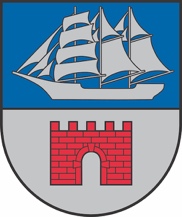 Reģ. Nr. 90009114631; Rīgas iela 16, Limbaži, Limbažu novads LV-4001; E-pasts pasts@limbazunovads.lv; tālrunis 64023003FINANŠU KOMITEJASSĒDES PROTOKOLSNr.2										 2024. gada 14. februārīSēde sasaukta plkst. 13:00Sēdi atklāj plkst. 13:00Sēde notiek videokonferences režīmā tiešsaistē Webex platformā.Komitejas sēde ir atklāta.Sēdi vada: Dagnis Straubergs.Sēdi protokolē: Dace Tauriņa.Sēdē piedalās deputāti: Jānis Bakmanis, Māris Beļaunieks, Dāvis Melnalksnis, Rūdolfs Pelēkais, Dagnis Straubergs.Sēdē piedalās: Agris Blumers, Agrita Graudiņa, Aiga Briede, Aija Romancāne, Alvis Atslēga, Andis Matvejevs, Andris Zunde, Anita Strokša, Anna Siliņa, Antra Kamala, Antra Paegle, Artis Ārgalis, Baiba Martinsone, Beāte Kožina, Dace Liniņa, Dace Tauriņa (Aloja), Dace Vilemsone, Digna Būmane, Dita Lejniece, Diāna Gederta, Diāna Zaļupe, Edmunds Liepiņš, Egija Bērziņa, Elēna Silāja, Elīna Lilenblate, Evija Keisele, (vārds uzvārds) (e-pasts), Gatis Vīgants, Ginta Ģērmane, (vārds uzvārds) (e-pasts), Gita (gita.zarina@limbazunovads.lv), Gita Kārnupe, Guna Jirgensone, Guna Paegle, Gunita Meļķe Kažoka, Hedviga Podziņa, Ieva (ieva.skuja@limbazunovads.lv), Ieva Aļļēna, (vārds uzvārds) (e-pasts), Ieva Mahte, Ilga Tiesnese, Ilze Millere, Ilze Ozoliņa, Ilze Rubene, Ilze Žūriņa-Davidčuka, Inese Dubulte, (vārds uzvārds) (e-pasts), Ineta Cīrule, Ineta Laizāne, Inga Neimane, Inga Zālīte, Inita Hartmane, Inita Ķirse, Ināra Blūma, Iveta Beļauniece, Iveta Pēkšēna, Iveta Umule, Izita Kļaviņa, Jana Lāce, Juris Graudiņš, Jānis Remess, Kristaps Močāns, Kristiāna Kauliņa, Kristīne Lielmane, Kristīne Mežapuķe, Kristīne Zaķe, Kārlis Irmejs, Lana Ukrija, Liene Berga, Liene Bukne, Liene Čečiņa, Linda Helēna Griškoite, Lāsma Liepiņa, Līga Liepiņa, Līga Viļčinska, Maija Siliņa, (vārds uzvārds) (e-pasts), Mārtiņš Grāvelsiņš, (vārds uzvārds) (e-pasts), Pārsla Dzērve, Raimonds Straume, Raivis Galītis, Rasa Zeidmane, Regīna Tamane, Rihards Būda, Rita Lavendele, Sandra Romeiko, Santa Čingule, Sarma Kacara, Sarmīte Frīdenfelde, Sintija Zute, Sporta skola 2 (sporta.skola@limbazunovads.lv), Valda Tinkusa, Viktors Zujevs, Viļķenes skola (vilkenes.pamatskola@limbazunovads.lv), Zane Balode, Ziedonis Tomsons, Ziedīte Jirgensone, Ainārs (ainars.linins@limbazunovads.lv), Andris Garklāvs, Broņislava Keiša, Gunita Bisniece, Liene Bukne, Ārija Mikša, Ģirts Ieleja.Darba kārtība:Par darba kārtību.Par SIA "ZAAO" reorganizācijas uzsākšanu apvienošanas ceļā, pievienojot Sabiedrību ar ierobežotu atbildību “AP Kaudzītes”.Par energopārvaldības sistēmas ieviešanu.Par Limbažu novada pašvaldības domes saistošo noteikumu “Grozījums Limbažu novada domes 2021. gada 28. oktobra saistošajos noteikumos Nr. 16 “Par sociālās palīdzības pabalstiem Limbažu novadā”” nodošanu sabiedrības viedokļa noskaidrošanai.Par Sabiedrības ar ierobežotu atbildību "Alojas Saimniekserviss", SIA "LIMBAŽU SILTUMS" un Sabiedrības ar ierobežotu atbildību "NAMSAIMNIEKS" reorganizācijas uzsākšanu.Par grozījuma veikšanu Limbažu novada domes 2023.gada 22.jūnija lēmumā Nr.514 “Par finansējuma piešķiršanu projektam “Skultes pirmsskolas izglītības iestādes “Aģupīte” paplašināšana, Skultes pagastā, Limbažu novadā”.Par finansiālu atbalstu biedrībai “Latvijas Sarkanais Krusts” zupas virtuves pakalpojuma nodrošināšanai 2024.gadā Limbažu novada trūcīgajiem un krīzes situācijā nonākušajiem iedzīvotājiem.Par finansiālu atbalstu Latvijas evaņģēliski luteriskās Baznīcas Skultes draudzei kapsētas uzturēšanai.Par projekta "Alojas Ausekļa vidusskolas infrastruktūras pilnveide un aprīkošana" īstenošanu.Par 4.3.1.3. pasākuma "Sociālo mājokļu atjaunošana vai jaunu sociālo mājokļu būvniecība" īstenošanu.Par projekta “Zivju resursu aizsardzības nodrošināšana Limbažu novadā” iesniegšanu Valsts Zivju fondā.Par projekta iesnieguma "Aktīvās atpūtas tūrisma infrastruktūras pilnveidošana Limbažu novada Vidzemes piekrastē" sagatavošanu un iesniegšanu.Par projekta "Atpūtas vietas izveide Skultes pagasta Mandegās" sagatavošanu un iesniegšanu.Par projekta "Kapsētu digitalizācija" sagatavošanu un iesniegšanu.Par projekta "Publiskās vides labiekārtošana Salacgrīvas pludmales stāvlaukumā" sagatavošanu un iesniegšanu.Par finansiālu atbalstu SIA "OLIMPISKAIS CENTRS "LIMBAŽI"" komandu un treneru darbībai 2024.gadā.Par finansējuma piešķiršanu Limbažu novada Sporta skolai komandu dalībai Latvijas Jaunatnes olimpiādē.Par dalības maksas noteikšanu Limbažu Bērnu un jauniešu centra organizētajos pasākumos.Par finansiālu atbalstu nevalstisko un reliģisko organizāciju darbības nodrošināšanai.Par finansiālu atbalstu biedrībai “AINAŽU BRĪVPRĀTĪGO UGUNSDZĒSĒJU BIEDRĪBA”.Par finansiālu atbalstu biedrībai “Basketbola klubs Salacgrīva”.Par iekšējo noteikumu “Par darbinieku individuālās mēnešalgas noteikšanu” apstiprināšanu.Par grozījumiem Limbažu novada pašvaldības iestāžu amatu klasificēšanas apkopojumā.Par tehnisko projektu norakstīšanu.Par nedrošo (šaubīgo) debitoru parādu izslēgšanu no bilances.Par saistību norakstīšanu un izslēgšanu no bilances.Par Limbažu novada pašvaldības iestādes ,,Veco ļaužu mītne “Sprīdīši”” sniegtā ilgstošas sociālās aprūpes un sociālās rehabilitācijas pakalpojuma maksas apstiprināšanu.Par Limbažu novada pašvaldības Sociālās aprūpes centra – pansionāta "Pērle" sniegtā ilgstošas aprūpes un sociālās rehabilitācijas pakalpojuma maksas apstiprināšanu.Par valsts mērķdotāciju pašvaldību dibināto māksliniecisko kolektīvu vadītāju darba samaksai un valsts sociālās apdrošināšanas obligātajām iemaksām 2024.gadam.Par viena izglītojamā apmācības izmaksām Limbažu novada pašvaldības izglītības iestādēs savstarpējo norēķinu pakalpojuma sniegšanai par periodu no 2024.gada 1.janvāra līdz 2024.gada 31.decembrim.Par valsts budžeta līdzekļu piešķiršanu Limbažu novada Sporta skolai.(papildu d.k. jaut.) Par konceptuālu atbalstu līdzfinansējuma piešķiršanai biedrības „Kuivižu jahtklubs” projektam „Burāšanas apmācība visām vecuma grupām”.(papildu d.k. jaut.) Par konceptuālu atbalstu līdzfinansējuma piešķiršanai biedrības „Salacgrīvas ūdens sporta-atpūtas biedrība” projektam "Jūrasspējīga elektromotorlaiva Jūras treniņu drošības nodrošināšanai".(papildu d.k. jaut.) Par grozījumiem Limbažu novada domes 25.01.2024. lēmumā Nr. 31 "Par Limbažu novada pašvaldības 2024.gada kultūras, sporta pasākumu projektu".(papildu d.k. jaut.) Par nekustamā īpašuma “Tilts pār Salacu Salacgrīvā”, Salacgrīvā, Limbažu novadā un būvprojekta “Tilts pār Salacu autoceļu A1 (E67) Rīga-Ainaži 91,10 km” nodošanu Latvijas valstij Satiksmes ministrijas personā.Informācijas.1.Par darba kārtībuZiņo Dagnis StraubergsIepazinusies ar Finanšu komitejas priekšsēdētāja D. Strauberga priekšlikumu pārcelt 35. darba kārtības jautājumu “Par nekustamā īpašuma “Tilts pār Salacu Salacgrīvā”, Salacgrīvā, Limbažu novadā un būvprojekta “Tilts pār Salacu autoceļu A1 (E67) Rīga-Ainaži 91,10 km” nodošanu Latvijas valstij Satiksmes ministrijas personā” kā 3. un apstiprināt sēdes darba kārtību, atklāti balsojot: PAR – 5 deputāti (Jānis Bakmanis, Māris Beļaunieks, Dāvis Melnalksnis, Rūdolfs Pelēkais, Dagnis Straubergs), PRET – nav, ATTURAS – nav, komiteja NOLEMJ:apstiprināt šādu sēdes darba kārtību:Par darba kārtību.Par SIA "ZAAO" reorganizācijas uzsākšanu apvienošanas ceļā, pievienojot Sabiedrību ar ierobežotu atbildību “AP Kaudzītes”.Par nekustamā īpašuma “Tilts pār Salacu Salacgrīvā”, Salacgrīvā, Limbažu novadā un būvprojekta “Tilts pār Salacu autoceļu A1 (E67) Rīga-Ainaži 91,10 km” nodošanu Latvijas valstij Satiksmes ministrijas personā.Par energopārvaldības sistēmas ieviešanu.Par Limbažu novada pašvaldības domes saistošo noteikumu “Grozījums Limbažu novada domes 2021. gada 28. oktobra saistošajos noteikumos Nr. 16 “Par sociālās palīdzības pabalstiem Limbažu novadā”” nodošanu sabiedrības viedokļa noskaidrošanai.Par Sabiedrības ar ierobežotu atbildību "Alojas Saimniekserviss", SIA "LIMBAŽU SILTUMS" un Sabiedrības ar ierobežotu atbildību "NAMSAIMNIEKS" reorganizācijas uzsākšanu.Par grozījuma veikšanu Limbažu novada domes 2023.gada 22.jūnija lēmumā Nr.514 “Par finansējuma piešķiršanu projektam “Skultes pirmsskolas izglītības iestādes “Aģupīte” paplašināšana, Skultes pagastā, Limbažu novadā”.Par finansiālu atbalstu biedrībai “Latvijas Sarkanais Krusts” zupas virtuves pakalpojuma nodrošināšanai 2024.gadā Limbažu novada trūcīgajiem un krīzes situācijā nonākušajiem iedzīvotājiem.Par finansiālu atbalstu Latvijas evaņģēliski luteriskās Baznīcas Skultes draudzei kapsētas uzturēšanai.Par projekta "Alojas Ausekļa vidusskolas infrastruktūras pilnveide un aprīkošana" īstenošanu.Par 4.3.1.3. pasākuma "Sociālo mājokļu atjaunošana vai jaunu sociālo mājokļu būvniecība" īstenošanu.Par projekta “Zivju resursu aizsardzības nodrošināšana Limbažu novadā” iesniegšanu Valsts Zivju fondā.Par projekta iesnieguma "Aktīvās atpūtas tūrisma infrastruktūras pilnveidošana Limbažu novada Vidzemes piekrastē" sagatavošanu un iesniegšanu.Par projekta "Atpūtas vietas izveide Skultes pagasta Mandegās" sagatavošanu un iesniegšanu.Par projekta "Kapsētu digitalizācija" sagatavošanu un iesniegšanu.Par projekta "Publiskās vides labiekārtošana Salacgrīvas pludmales stāvlaukumā" sagatavošanu un iesniegšanu.Par finansiālu atbalstu SIA "OLIMPISKAIS CENTRS "LIMBAŽI"" komandu un treneru darbībai 2024.gadā.Par finansējuma piešķiršanu Limbažu novada Sporta skolai komandu dalībai Latvijas Jaunatnes olimpiādē.Par dalības maksas noteikšanu Limbažu Bērnu un jauniešu centra organizētajos pasākumos.Par finansiālu atbalstu nevalstisko un reliģisko organizāciju darbības nodrošināšanai.Par finansiālu atbalstu biedrībai “AINAŽU BRĪVPRĀTĪGO UGUNSDZĒSĒJU BIEDRĪBA”.Par finansiālu atbalstu biedrībai “Basketbola klubs Salacgrīva”.Par iekšējo noteikumu “Par darbinieku individuālās mēnešalgas noteikšanu” apstiprināšanu.Par grozījumiem Limbažu novada pašvaldības iestāžu amatu klasificēšanas apkopojumā.Par tehnisko projektu norakstīšanu.Par nedrošo (šaubīgo) debitoru parādu izslēgšanu no bilances.Par saistību norakstīšanu un izslēgšanu no bilances.Par Limbažu novada pašvaldības iestādes ,,Veco ļaužu mītne “Sprīdīši”” sniegtā ilgstošas sociālās aprūpes un sociālās rehabilitācijas pakalpojuma maksas apstiprināšanu.Par Limbažu novada pašvaldības Sociālās aprūpes centra – pansionāta "Pērle" sniegtā ilgstošas aprūpes un sociālās rehabilitācijas pakalpojuma maksas apstiprināšanu.Par valsts mērķdotāciju pašvaldību dibināto māksliniecisko kolektīvu vadītāju darba samaksai un valsts sociālās apdrošināšanas obligātajām iemaksām 2024.gadam.Par viena izglītojamā apmācības izmaksām Limbažu novada pašvaldības izglītības iestādēs savstarpējo norēķinu pakalpojuma sniegšanai par periodu no 2024.gada 1.janvāra līdz 2024.gada 31.decembrim.Par valsts budžeta līdzekļu piešķiršanu Limbažu novada Sporta skolai.(papildu d.k. jaut.) Par konceptuālu atbalstu līdzfinansējuma piešķiršanai biedrības „Kuivižu jahtklubs” projektam „Burāšanas apmācība visām vecuma grupām”.Par konceptuālu atbalstu līdzfinansējuma piešķiršanai biedrības „Salacgrīvas ūdens sporta-atpūtas biedrība” projektam "Jūrasspējīga elektromotorlaiva Jūras treniņu drošības nodrošināšanai".Par grozījumiem Limbažu novada domes 25.01.2024. lēmumā Nr. 31 "Par Limbažu novada pašvaldības 2024.gada kultūras, sporta pasākumu projektu".Informācijas.Deputāts M. Beļaunieks balso vārdiski “PAR”.2.Par SIA "ZAAO" reorganizācijas uzsākšanu apvienošanas ceļā, pievienojot Sabiedrību ar ierobežotu atbildību “AP Kaudzītes”Ziņo Lana Ukrija, Gints Kukainis, debatēs piedalās Dagnis StraubergsPašvaldību likuma 10.panta pirmās daļas 9.punkts cita starpā nosaka, ka dome ir tiesīga izlemt ikvienu pašvaldības kompetences jautājumu un tikai domes kompetencē ir likumā noteiktajā kārtībā izveidot, reorganizēt un likvidēt pašvaldības kapitālsabiedrības un nodibinājumus, kā arī lemt par dalību kapitālsabiedrībās, biedrībās un nodibinājumos. Savukārt minētā likuma 73.panta pirmajā daļā noteikts, ka pašvaldības manta izmantojama pašvaldības administratīvās teritorijas iedzīvotāju interesēs atbilstoši pašvaldības kompetencei, gan nododot to publiskā lietošanā, gan veidojot iestādes, gan dibinot kapitālsabiedrības vai iegūstot dalību kapitālsabiedrībās.Publiskas personas kapitāla daļu un kapitālsabiedrību pārvaldīšanas likuma 127. panta pirmā daļa paredz, ka publiskas personas augstākā lēmējinstitūcija pieņem lēmumu par publiskas personas kapitālsabiedrības apvienošanas uzsākšanu. Atbilstoši Publiskas personas kapitāla daļu un kapitālsabiedrību pārvaldīšanas likuma 1.panta pirmās daļas 5.punktam, SIA “ZAAO”, reģistrācijas Nr. 44103015509, ir publiski privāta kapitālsabiedrība, līdz ar to nav nepieciešams augstākās lēmējinstitūcijas lēmums šādas kapitālsabiedrības reorganizācijai, tomēr, ievērojot konkrētā jautājuma nozīmīgumu, atzīstams, ka pirms reorganizācijas procesa uzsākšanas ir pamats veikt politisku izšķiršanos par šāda procesa īstenošanu.Komerclikuma 335.panta pirmā daļa nosaka, ka sabiedrību apvienošana var notikt kā pievienošana vai saplūšana, savukārt otrā daļa nosaka, ka pievienošana ir process, kurā viena vai vairākas sabiedrības (pievienojamās sabiedrības) nodod visu savu mantu citai jau pastāvošai sabiedrībai (iegūstošā sabiedrība). Saskaņā ar Komerclikuma 335.panta ceturto daļu apvienošanas gadījumā pievienojamā sabiedrība beidz pastāvēt bez likvidācijas procesa. Pamatojoties uz minētā likuma 335.panta piekto daļu apvienošanas gadījumā pievienojamās sabiedrības tiesības un saistības pāriet iegūstošajai sabiedrībai. Komerclikuma 335.panta sestā daļa nosaka, ka apvienošanas gadījumā pievienojamās sabiedrības dalībnieki kļūst par iegūstošās sabiedrības dalībniekiem.Veicot Limbažu novada pašvaldības (turpmāk arī – Pašvaldība) tiešās līdzdalības SIA “ZAAO” izvērtējumu, kas apstiprināts ar Limbažu novada dome 2022. gada 28. jūlija lēmumu Nr.765 (protokols Nr.11, 25.) “Par tiešo līdzdalību SIA “ZAAO””, nolemts saglabāt Pašvaldības tiešo līdzdalību SIA “ZAAO” un atzīt to par atbilstošu Publiskas personas kapitāla daļu un kapitālsabiedrību pārvaldības likuma 4. panta nosacījumiem, vienlaikus nosakot, ka SIA “ZAAO” vispārējais stratēģiskais mērķis ir sadzīves atkritumu apsaimniekošanas sistēmas uzturēšana un attīstība tādā veidā, kas nodrošina normatīvo aktu prasību, tajā skaitā Eiropas Savienības noteikto mērķu attiecībā uz atkritumu apsaimniekošanas sistēmas darbības efektivitāti, ievērošanu.Vidzemes atkritumu apsaimniekošanas reģionālajā plānā 2023. 2027. gadam, kas apstiprināts ar Limbažu novada domes 2023.gada 23.novembra lēmumu Nr.931 (protokols Nr.14, 2.) “Par atkritumu apsaimniekošanas reģionālā plāna apstiprināšanu un atkritumu apsaimniekošanas reģionālā centra izveidošanu”, citastarp ir ietverts atkritumu apsaimniekošanas reģionālā centra (turpmāk – AARC) izveides modeļu izvērtējums un secināts, ka, tā kā netiek paredzēta iespēja Vidzemes atkritumu apsaimniekošanas reģionā (turpmāk – VAAR) izveidot vairākus AARC, nosakot katram AARC savu apsaimniekošanas teritoriju, kā arī pēc būtības tiek vērtēts un pastāv reāla iespēja nākotnē VAAR ietvaros noteikt tikai vienu kopīgu atkritumu apsaimniekošanas zonu, ir nepieciešama viena AARC komersanta izveide. Šobrīd Vidzemes atkritumu apsaimniekošanas reģionā esošos cieto sadzīves atkritumu poligonus apsaimnieko divas pašvaldību kapitālsabiedrības, proti, SIA “ZAAO” un Sabiedrība ar ierobežotu atbildību "AP Kaudzītes", reģistrācijas Nr. 44103026358. Vidzemes atkritumu apsaimniekošanas reģionālajā plānā 2023. 2027. gadam (turpmāk – Vidzemes AARP 2023.-2027. gadam) kā optimālākais un no administratīvo procedūru viedokļa vienkāršākais un efektīvākais AARC izveides risinājums tiek piedāvāts nostiprināt SIA “ZAAO” statusu kā AARC funkciju īstenojošai kapitālsabiedrībai. Vienlaikus Vidzemes AARP 2023.-2027. gadam kā iespējamais risinājums tiek piedāvāts veikt SIA “ZAAO” un Sabiedrības ar ierobežotu atbildību "AP Kaudzītes" reorganizāciju tās apvienojot, proti, pievienojot Sabiedrību ar ierobežotu atbildību "AP Kaudzītes" SIA “ZAAO” kā iegūstošajai kapitālsabiedrībai. SIA “ZAAO” ir dibināta 1998. gada 20. novembrī, tā ir publiski privāta kapitālsabiedrība. SIA “ZAAO” dalībnieces un kapitāla daļu turētājas ir astoņas pašvaldības: Valkas novada pašvaldība, reģistrācijas Nr.90009114839, Limbažu novada pašvaldība, reģistrācijas Nr.90009114631, Siguldas novada pašvaldība, reģistrācijas Nr.90000048152, Valmieras novada pašvaldība, reģistrācijas Nr.90000043403, Saulkrastu novada pašvaldība, reģistrācijas Nr.90000068680, Smiltenes novada pašvaldība, reģistrācijas Nr.90009067337, Balvu novada pašvaldība, reģistrācijas Nr.90009115622, un Cēsu novada pašvaldība, reģistrācijas Nr.90000031048. Septiņas no SIA “ZAAO” dalībniecēm ir Vidzemes atkritumu apsaimniekošanas reģionā ietilpstošās pašvaldības.Sabiedrība ar ierobežotu atbildību “AP Kaudzītes” ir dibināta 2002. gada 7. aprīlī, tā ir publiski privāta kapitālsabiedrība.  Sabiedrības ar ierobežotu atbildību “AP Kaudzītes” dalībnieces un kapitāla daļu turētājas četras pašvaldības: Gulbenes novada pašvaldība, reģistrācijas Nr.90009116327, Alūksnes novada pašvaldība, reģistrācijas Nr.90000018622, Madonas novada pašvaldība, reģistrācijas Nr.90000054572, un Balvu novada pašvaldība, reģistrācijas Nr.90009115622. Trīs no Sabiedrības ar ierobežotu atbildību “AP Kaudzītes” dalībniecēm ir Vidzemes atkritumu apsaimniekošanas reģionā ietilpstošās pašvaldības. Gan SIA “ZAAO”, gan Sabiedrība ar ierobežotu atbildību “AP Kaudzītes” jau ilglaicīgi sniedz Vidzemes atkritumu apsaimniekošanas reģionā esošajās teritorijās dzīvojošajiem iedzīvotājiem un komersantiem kvalitatīvus atkritumu apsaimniekošanas pakalpojumus – atkritumu apstrādi un apglabāšanu videi draudzīgā veidā, papildu SIA “ZAAO” veic arī atkritumu savākšanu, šķirošanu, transportēšanu, sabiedrības informēšanu un izglītošanu. Savā līdzšinējā saimnieciskajā darbībā gan SIA “ZAAO”, gan Sabiedrība ar ierobežotu atbildību “AP Kaudzītes” ir veikušas dažādus ar atkritumu apsaimniekošanu saistītus pasākumus, tajā skaitā veicinājušas iedzīvotāju aktīvu iesaisti atkritumu šķirošanā, to rašanās novēršanā un samazināšanā (piemēram, izveidot un regulāri attīstot atkritumu savākšanas un šķirošanas vietu veidus attiecīgajās atkritumu apsaimniekošanas teritorijās), kā arī rīkojušas izglītošanas pasākumus un atkritumu šķirošanu, to rašanās novēršanu un samazināšanu veicinošas kampaņas. Sabiedrību ar ierobežotu atbildību "AP Kaudzītes" pievienojot SIA “ZAAO”, tā nodos visu savu mantu SIA “ZAAO” un  beigs pastāvēt bez likvidācijas procesa. Apvienošanas rezultātā SIA “ZAAO” pamatkapitāls paliks nemainīgs EUR 3 252 078 (trīs miljoni divi simti piecdesmit divi tūkstoši septiņdesmit astoņi euro).Sabiedrības ar ierobežotu atbildību “AP Kaudzītes” kapitāla daļas tiks dzēstas ar reorganizācijas spēkā stāšanās brīdi, tās kapitāla daļu turētājas kļūs par SIA “ZAAO” kapitāla daļu turētājām. Lai nodrošinātu minēto procesu, tiks piemērots kapitāla daļu apmaiņas koeficients.Kā būtiskākie kapitālsabiedrību reorganizācijas ieguvumi norādāmi:stiprināta korporatīvā pārvaldība – labākā prakse uzņēmumu pārvaldībā;stratēģiskā koordinācija, kontroles sistēmu sinhronizācija;efektīvāka administrācija, t. sk. centralizētas administratīvās funkcijas, atbalsta funkciju optimizēšana;uzlabota resursu, tajā skaitā personāla, plānošana un izmantošana;vienota īpašumu apsaimniekošanas un pārvaldīšanas sistēma.Pamatojoties uz Pašvaldību likuma 22.panta pirmās daļas 5.punktu, Pašvaldības izpilddirektors izvirza Limbažu novada domei priekšlikumu atbalstīt SIA “ZAAO” reorganizāciju apvienošanas ceļā, pievienojot Sabiedrību ar ierobežotu atbildību "AP Kaudzītes" SIA “ZAAO” kā iegūstošajai kapitālsabiedrībai.Ņemot vērā iepriekš minēto, pamatojoties uz Pašvaldību likuma 10.panta pirmās daļas ievaddaļu un 9.punktu, Komerclikuma 335.panta pirmo, otro, ceturto, piekto un sesto daļu, atklāti balsojot: PAR – 5 deputāti (Jānis Bakmanis, Māris Beļaunieks, Dāvis Melnalksnis, Rūdolfs Pelēkais, Dagnis Straubergs), PRET – nav, ATTURAS – nav, komiteja NOLEMJ:Atbalstīt SIA “ZAAO”, reģistrācijas Nr.44103015509, reorganizācijas uzsākšanu apvienošanas ceļā, pievienojot Sabiedrību ar ierobežotu atbildību “AP Kaudzītes”, reģ. Nr.44103026358, (pievienojamā sabiedrība), SIA “ZAAO” (iegūstošā sabiedrība).Uzdot SIA “ZAAO” kapitāla daļu turētāju pārstāvim veikt visas nepieciešamās darbības, lai īstenotu reorganizāciju apvienošanas ceļā.Lēmums stājas spēkā 2024.gada 21.februārī.Lēmuma projektu virzīt izskatīšanai Limbažu novada domes februāra sēdē.3.Par nekustamā īpašuma “Tilts pār Salacu Salacgrīvā”, Salacgrīvā, Limbažu novadā un būvprojekta “Tilts pār Salacu autoceļu A1 (E67) Rīga-Ainaži 91,10 km” nodošanu Latvijas valstij Satiksmes ministrijas personāZiņo Dagnis Straubergs, debatēs piedalās Gatis LiepiņšNekustamais īpašums “Tilts pār Salacu Salacgrīvā”, Salacgrīvas pilsētā, Limbažu novadā, kadastra numurs 6615 005 0244, sastāv no zemes vienībām ar kadastra apzīmējumu 6615 001 0105  (0,0235 ha platībā), ar kadastra apzīmējumu 6615 005 0241 (0,0371 ha platībā), ar kadastra apzīmējumu 6615 005 0243 (0,0073 ha platībā) un inženierbūves Tilts pār Salacu autoceļa A1 (E67) Rīga - Ainaži 91,10km ar kadastra apzīmējumu 6615 001 0105 001 (turpmāk – Nekustamais īpašums), reģistrēts uz Limbažu novada pašvaldības vārda Vidzemes rajona tiesas Salacgrīvas pilsētas zemesgrāmatu nodalījumā Nr.100000805256.Tilts pār Salacu Salacgrīvā (turpmāk tekstā – Tilts) atrodas valsts galvenā autoceļa A1 “Rīga (Baltezers) – Igaunijas robeža (Ainaži) (turpmāk tekstā – autoceļš A1) maršruta km 91,10, savukārt autoceļš A1 ietilpst Eiropas transporta tīklā (TEN-T), kā arī ir Eiropas nozīmes autoceļu maršruta E67 jeb “Via Baltica” posms, kas nodrošina vietējo un starpvalstu satiksmi, kā arī militāro mobilitāti. Tilta nestspēja ir nepietiekoša un šobrīd satiksme uz tā ir ierobežota. Pēc Pašvaldības pasūtījuma ir izstrādāts un apstiprināts būvprojekts “Tilts pār Salacu autoceļa A1 (E67) Rīga-Ainaži 91,10 km” (turpmāk tekstā – Būvprojekts). Saskaņā ar līguma Nr. 4.15.8/21-2/15 “Par būvprojekta izstrādi” noteikumiem, Pašvaldībai pieder īpašumtiesības uz Būvprojektu un jebkuras esošās un nākamās blakus tiesības attiecībā uz Būvprojektu, kā arī visas tiesības brīvi izmantot Būvprojektu un blakus tiesības. Pašvaldība ir tiesīga iepriekšminētās tiesības nodot citām personām.   Satiksmes ministrija (turpmāk — ministrija) ir vadošā valsts pārvaldes iestāde transporta nozarē. Transporta nozare ietver dzelzceļa, autosatiksmes, jūrniecības un aviācijas apakšnozares, kā arī pasažieru pārvadājumu, tranzītpārvadājumu un bīstamo kravu pārvadājumu jomas. Autosatiksmes apakšnozare ietver autotransporta, autoceļu un ceļu satiksmes drošības jomas. Ministrijas funkcija ir organizēt valsts nozīmes autoceļu tīkla pārvaldīšanu, risināt ar starptautiskās autosatiksmes nodrošināšanu saistītos jautājumus.Saskaņā ar Pašvaldību likuma 4. panta pirmajā daļā, cita starpā, ir noteiktas sekojošas pašvaldības funkcijas:gādāt par pašvaldības īpašumā esošo ceļu būvniecību, uzturēšanu un pārvaldību;gādāt par iedzīvotāju izglītību, tostarp nodrošināt iespēju iegūt obligāto izglītību un gādāt par pirmsskolas izglītības, vidējās izglītības, profesionālās ievirzes izglītības, interešu izglītības un pieaugušo izglītības pieejamību;  nodrošināt iedzīvotājiem atbalstu sociālo problēmu risināšanā, kā arī iespēju saņemt sociālo palīdzību un sociālos pakalpojumus;sniegt iedzīvotājiem palīdzību mājokļa jautājumu risināšanā, kā arī veicināt dzīvojamā fonda veidošanu, uzturēšanu un modernizēšanu. Būvprojektā paredzēto būvniecības darbu īstenošana prasa ievērojamus resursus, tajā skaitā arī finanšu, bet Pašvaldībai ir jānodrošina arī tās funkciju veikšana izglītības, sociālā atbalsta un citās iedzīvotājiem svarīgās jomās. Ņemot vērā iepriekš minēto, kā arī Tilta stratēģiski svarīgo nozīmi civilās un militārās mobilitātes nodrošināšanā, Nekustamais īpašums, kā arī Būvprojekts ir nododams bez atlīdzības Latvijas valstij Satiksmes ministrijas personā.Ceļu satiksmes likuma 6.pantu ceļa pārvaldītāja pienākumi, citu starpā, ir gan nodrošināt, lai ceļš pastāvīgi tiktu uzturēts satiksmei drošā stāvoklī, gan organizēt satiksmi un nodrošināt ceļa, tā mākslīgo būvju un inženierbūvju, kā arī satiksmes organizācijas tehnisko līdzekļu uzturēšanu lietošanas kārtībā, atbilstoši normatīvajiem aktiem un standartiem ceļu satiksmes drošības jomā.Publiskas personas mantas atsavināšanas likuma 3. panta pirmās daļas 6. punkts paredz, ka publiskas personas nekustamo īpašumu var atsavināt, nododot bez atlīdzības.Saskaņā ar Pašvaldību likuma 10. panta pirmās daļas 16. punktu, domes kompetencē ir lemt par pašvaldības nekustamā īpašuma atsavināšanu un apgrūtināšanu, kā arī par nekustamā īpašuma iegūšanu.Saskaņā ar Pašvaldību likuma 73. panta pirmo daļu, Pašvaldības manta izmantojama pašvaldības administratīvās teritorijas iedzīvotāju interesēs atbilstoši pašvaldības kompetencei, gan nododot to publiskā lietošanā, gan veidojot iestādes, gan dibinot kapitālsabiedrības vai iegūstot dalību kapitālsabiedrībās.Publiskas personas mantas atsavināšanas likuma 42. panta otrā daļa nosaka, ka atvasinātas publiskas personas nekustamo īpašumu var nodot bez atlīdzības citas atvasinātas publiskas personas vai valsts īpašumā. Atvasinātas publiskas personas lēmējinstitūcija lēmumā par atvasinātas publiskas personas nekustamā īpašuma nodošanu bez atlīdzības nosaka, kādas valsts pārvaldes funkcijas, atvasinātas publiskas personas funkcijas vai deleģēta pārvaldes uzdevuma veikšanai nekustamais īpašums tiek nodots. Ja nodotais nekustamais īpašums vairs netiek izmantots atvasinātas publiskas personas lēmējinstitūcijas lēmumā par atvasinātas publiskas personas nekustamā īpašuma nodošanu bez atlīdzības norādītās valsts pārvaldes funkcijas, atvasinātas publiskas personas funkcijas vai deleģēta pārvaldes uzdevuma veikšanai, valsts vai atvasināta publiska persona šo īpašumu bez atlīdzības nodod tai atvasinātai publiskai personai, kura šo nekustamo īpašumu nodevusi.Publiskas personas mantas atsavināšanas likuma 42. panta trešā daļa nosaka, ka publiskas personas kustamo mantu var nodot bez atlīdzības valsts, atvasinātu publisku personu, kā arī citu publisko tiesību subjektu, sabiedriskā labuma organizāciju vai sociālo uzņēmumu īpašumā. Pašvaldību likuma 10.panta pirmās daļas 16.punkts nosaka, ka dome ir tiesīga izlemt ikvienu pašvaldības kompetences jautājumu; tikai domes kompetencē ir lemt par pašvaldības nekustamā īpašuma atsavināšanu un apgrūtināšanu, kā arī par nekustamā īpašuma iegūšanu, savukārt šā likuma 10.panta pirmās daļas 21.punkts nosaka, ka dome ir tiesīga izlemt ikvienu pašvaldības kompetences jautājumu; tikai domes kompetencē ir pieņemt lēmumus citos ārējos normatīvajos aktos paredzētajos gadījumos.Ņemot vērā visu iepriekš minēto, kā arī pamatojoties uz Pašvaldību likuma 10. panta pirmās daļas 16. punktu, Publiskas personas mantas atsavināšanas likuma 3. panta pirmās daļas sesto punktu, 4. panta pirmo prim un otro daļu, 42. panta otro un trešo daļu, 43. pantu, atklāti balsojot: PAR – 5 deputāti (Jānis Bakmanis, Māris Beļaunieks, Dāvis Melnalksnis, Rūdolfs Pelēkais, Dagnis Straubergs), PRET – nav, ATTURAS – nav, komiteja NOLEMJ:Nodot bez atlīdzības Latvijas valsts īpašumā Satiksmes ministrijas personā Limbažu novada pašvaldībai piederošo nekustamo īpašumu Tilts pār Salacu Salacgrīvā, kas atrodas Salacgrīvā, Limbažu novadā, kadastra numurs 6615 005 0244 un sastāv no zemes vienībām ar kadastra apzīmējumu 6615 001 0105  (0,0235 ha platībā), ar kadastra apzīmējumu 6615 005 0241 (0,0371 ha platībā), ar kadastra apzīmējumu 6615 005 0243 (0,0073 ha platībā) un būves (inženierbūve - Tilts pār Salacu autoceļa A1 (E67) Rīga - Ainaži 91,10km ar kadastra apzīmējumu 6615 001 0105 001, kas reģistrēts Vidzemes rajona tiesas Salacgrīvas pilsētas zemesgrāmatu nodalījumā Nr.100000805256, lai nodrošinātu autoceļu valsts pārvaldes funkcijas izpildi un īstenotu būvprojekta “Tilts pār Salacu autoceļa A1 (E67) Rīga-Ainaži 91,10 km” realizāciju. Noteikt, ka Latvijas valstij Satiksmes ministrijas personā saskaņā ar Publiskas personas mantas atsavināšanas likuma 42. panta otro daļu šī lēmuma 1.punktā minētais nekustamais īpašums bez atlīdzības jānodod Limbažu novada pašvaldībai, ja tas vairs netiek izmantots šā lēmuma 1.punktā minēto funkciju īstenošanai. Noteikt, ka Latvijas valstij Satiksmes ministrijas personā, nostiprinot zemesgrāmatā īpašuma tiesības uz šā lēmuma 1.punktā minēto nekustamo īpašumu, jānorāda, ka īpašuma tiesības nostiprinātas uz laiku, kamēr Latvijas valsts Satiksmes ministrijas personā nodrošina šā lēmuma 1. punktā minēto funkciju īstenošanu.Pilnvarot Satiksmes ministriju parakstīt nostiprinājuma lūgumu par 1. punktā minētā nekustamā īpašuma ierakstīšanu zemesgrāmatā, kā arī veikt citas nepieciešamās darbības īpašuma tiesību nostiprināšanu Latvijas valstij Satiksmes ministrijas personā.Noteikt, ka izdevumus, kas saistīti ar īpašuma tiesību uz 1. punktā minēto nekustamo īpašuma nostiprināšanu zemesgrāmatā, sedz Latvijas valsts.Nodot Latvijas valstij Satiksmes ministrijas personā īpašumtiesības uz būvprojektu “Tilts pār  Salacu autoceļa A1 (E67) Rīga-Ainaži 91,10 km” (turpmāk – Projekts), kā arī visas blakus tiesības, kas izriet Limbažu novada pašvaldībai piederošajām autortiesībām uz Projektu.Nodot Latvijas valstij Satiksmes ministrijas personā no 03.01.2022. līguma Nr. 4.15.8/21-2/15 “Par būvprojekta izstrādi”, kas izriet no starp Limbažu novada pašvaldību un SIA “Projekts 3”, reģ. Nr. 40003578510, izrietošos pienākumus, tiesības un ir attiecināmas uz būvdarbiem, saskaņā ar būvprojekta “Tilts pār  Salacu autoceļa A1 (E67) Rīga-Ainaži 91,10 km” realizāciju.Atbildīgo par lēmuma izpildi noteikt Attīstības un projektu nodaļas vadītāju Ģirtu Ieleju sadarbībā ar Juridisko nodaļu, Nekustamo īpašumu un teritorijas plānojuma nodaļu.Pilnvarot Limbažu novada domes priekšsēdētāju Dagni Straubergu parakstīt nepieciešamos dokumentus šī lēmuma izpildes nodrošināšanā, tajā skaitā – nepieciešamās izmaiņas, grozījumus 20.12.2023. līgumā 4.10.18/23/39 “Par tilta pār Salacu Salacgrīvā pārbūves iepirkuma procedūru”.Uzraudzību par lēmuma izpildi uzdot Limbažu novada pašvaldības izpilddirektoram.Lēmuma projektu virzīt izskatīšanai 15.02.2024. ārkārtas domes sēdē.4.Par energopārvaldības sistēmas ieviešanuZiņo Iveta UmuleSaskaņā ar Energoefektivitātes likuma 5. panta pirmās daļas 2. punktu – pašvaldībām ir tiesības atsevišķi vai kā sava energoefektivitātes plāna īstenošanas sastāvdaļu ieviest energopārvaldības sistēmu. 2023. gada 10. novembrī tika noslēgts līgums ar SIA “Ekodoma” par energopārvaldības sistēmas dokumentācijas un Ilgtspējīgas enerģētikas un klimata rīcības plāna (SECAP) izstrādi. Lai pabeigtu energopārvaldības sistēmas izstrādi, ir nepieciešams noteikt:Pamatojoties uz Pašvaldību likuma 4. panta pirmās daļas 2. un 22. punktu, un 10. panta pirmās daļas 21. punktu, Energoefektivitātes likuma 5. panta pirmās daļas 2.punktu, atklāti balsojot: PAR – 5 deputāti (Jānis Bakmanis, Māris Beļaunieks, Dāvis Melnalksnis, Rūdolfs Pelēkais, Dagnis Straubergs), PRET – nav, ATTURAS – nav, komiteja NOLEMJ:Pilnvarot Limbažu novada domes priekšsēdētāju ar rīkojumu noteikt par energopārvaldības sistēmas ieviešanu atbildīgo augstākās vadības pārstāvi un izveidot Limbažu novada Enerģētikas darba grupu.Limbažu novada pašvaldības Centrālās pārvaldes Personāla vadības nodaļai sadarbībā ar Limbažu novada pašvaldības izpilddirektoru un Centrālās pārvaldes vadītāju izvērtēt energopārvaldnieka vai speciālista energopārvaldības jautājumos amata vietas izveidi vai, novērtējot pašvaldības darbinieku pieredzi un kompetenci, noteikt papildu pienākumus esošajiem speciālistiem.Kontroli par lēmuma izpildi uzdot veikt Limbažu novada pašvaldības izpilddirektoram.Lēmuma projektu virzīt izskatīšanai Limbažu novada domes sēdē.5.Par Limbažu novada pašvaldības domes saistošo noteikumu “Grozījums Limbažu novada domes 2021. gada 28. oktobra saistošajos noteikumos Nr. 16 “Par sociālās palīdzības pabalstiem Limbažu novadā”” nodošanu sabiedrības viedokļa noskaidrošanaiZiņo Rūdolfs Pelēkais, debatēs piedalās Aiga BriedePamatojoties uz to, ka Limbažu novada dome 2024. gada 25. janvārī apstiprinājusi saistošos noteikumus: “Par sociālajiem pakalpojumiem Limbažu novadā”, kas nosaka Limbažu novada pašvaldības sniegto, finansēto vai līdzfinansēto sociālo pakalpojumu veidus, to piešķiršanas, saņemšanas un samaksas kārtību, un izvērtējot sociālā atbalsta sistēmu pašvaldībā, lai palīdzība tiktu sniegta mērķtiecīgāk, 28.10.2021. saistošajos noteikumos Nr. 16 “Par sociālās palīdzības pabalstiem Limbažu novadā” izdarāmi sekojoši grozījumi:1. Svītrot 11.3. apakšpunktu: “11.3. par uzturēšanos īslaicīgās sociālās aprūpes nodaļā, sakarā ar personas ilgstošu, smagu vai pēkšņu saslimšanu – personai mājsaimniecībā līdz 500,00 euro gadā”. Atbalsts par uzturēšanos īslaicīgās aprūpes nodaļā, sakarā ar personas ilgstošu, smagu vai pēkšņu saslimšanu iekļauts Limbažu novada domes 2024. gada 25. janvārī apstiprinātajos saistošos noteikumos: “Par sociālajiem pakalpojumiem Limbažu novadā”.2. Aizvietot 19. punktā vārdu “persona” ar vārdu “mājsaimniecība”, izsakot 19. punktu šādā redakcijā: “Pabalstu krīzes situācijā, neizvērtējot ienākumus, piešķir mājsaimniecībai šādā apmērā:”3. 26. punktu izteikt šādā redakcijā: “Šajos noteikumos minētos pabalstus izmaksā mēneša laikā no iesnieguma un tam pievienoto dokumentu saņemšanas brīža.”Pašvaldību likuma 44. panta otrā daļa nosaka, ka Dome var izdot saistošos noteikumus, lai nodrošinātu pašvaldības autonomo funkciju un brīvprātīgo iniciatīvu izpildi, ievērojot likumos vai Ministru kabineta noteikumos paredzēto funkciju izpildes kārtību. Pašvaldību likuma 46. panta trešā daļa nosaka, ka saistošo noteikumu projektu un tam pievienoto paskaidrojuma rakstu pašvaldības nolikumā noteiktajā kārtībā publicē pašvaldības oficiālajā tīmekļvietnē sabiedrības viedokļa noskaidrošanai, paredzot termiņu, kas nav mazāks par divām nedēļām. Pamatojoties uz Sociālo pakalpojumu un sociālās palīdzības likuma 3. panta otro daļu, Pašvaldību likuma 4. panta pirmās daļas 9. punktu, 44. panta otro daļu, 46. panta trešo daļu, 47. panta otro daļu, atklāti balsojot: PAR – 5 deputāti (Jānis Bakmanis, Māris Beļaunieks, Dāvis Melnalksnis, Rūdolfs Pelēkais, Dagnis Straubergs), PRET – nav, ATTURAS – nav, komiteja NOLEMJ:Nodot saistošo noteikumu projektu “Grozījums Limbažu novada domes 2021. gada 28. oktobra saistošajos noteikumos Nr. 16 “Par sociālās palīdzības pabalstiem Limbažu novadā”” un tam pievienoto paskaidrojuma rakstu pašvaldības nolikumā noteiktajā kārtībā publicēšanai pašvaldības oficiālajā tīmekļvietnē sabiedrības viedokļa noskaidrošanai, paredzot termiņu, kas nav mazāks par divām nedēļām.Uzdot Sabiedrisko attiecību nodaļai saistošo noteikumu projektu publicēt pašvaldības oficiālajā tīmekļvietnē sabiedrības viedokļa noskaidrošanai, nosakot termiņu viedokļa paušanai - divas nedēļas no saistošo noteikumu publicēšanas dienas pašvaldības oficiālajā tīmekļvietnē.Uzdot Limbažu novada Sociālajam dienestam, pēc viedokļu saņemšanas, tos apkopot un atspoguļot saistošo noteikumu projekta paskaidrojuma rakstā.Atbildīgo par lēmuma izpildi noteikt Limbažu novada Sociālā dienesta vadītāju.Kontroli par lēmuma izpildi uzdot Limbažu novada pašvaldības izpilddirektoram.6.Par Sabiedrības ar ierobežotu atbildību "Alojas Saimniekserviss", SIA "LIMBAŽU SILTUMS" un Sabiedrības ar ierobežotu atbildību "NAMSAIMNIEKS" reorganizācijas uzsākšanuZiņo Artis Ārgalis, Lana Ukrija, debatēs piedalās Jānis Bakmanis	Valsts pārvaldes iekārtas likuma 10.panta desmitajā daļā noteikts, ka valsts pārvaldi organizē pēc iespējas efektīvi. Valsts pārvaldes institucionālo sistēmu pastāvīgi pārbauda un, ja nepieciešams, pilnveido, izvērtējot arī funkciju apjomu, nepieciešamību un koncentrācijas pakāpi. Pašvaldību likuma 10.panta pirmās daļas 9.punkts cita starpā nosaka, ka dome ir tiesīga izlemt ikvienu pašvaldības kompetences jautājumu un tikai domes kompetencē ir likumā noteiktajā kārtībā izveidot, reorganizēt un likvidēt pašvaldības kapitālsabiedrības un nodibinājumus, kā arī lemt par dalību kapitālsabiedrībās, biedrībās un nodibinājumos. Savukārt minētā likuma 73.panta pirmajā daļā noteikts, ka pašvaldības manta izmantojama pašvaldības administratīvās teritorijas iedzīvotāju interesēs atbilstoši pašvaldības kompetencei, gan nododot to publiskā lietošanā, gan veidojot iestādes, gan dibinot kapitālsabiedrības vai iegūstot dalību kapitālsabiedrībās.Saskaņā ar ierakstiem komercreģistrā, Limbažu novada pašvaldība ir vienīgā kapitāla daļu turētāja Sabiedrībā ar ierobežotu atbildību "Alojas Saimniekserviss", reģistrācijas Nr. 44103091517, kas nodrošina ūdensapgādi, kanalizāciju un namu apsaimniekošanu, SIA “LIMBAŽU SILTUMS”, reģistrācijas Nr.40003006715, kas nodrošina siltumapgādi, ūdensapgādi, kanalizāciju, un Sabiedrībā ar ierobežotu atbildību “NAMSAIMNIEKS”, reģistrācijas Nr.46603000240, kas nodrošina namu apsaimniekošanu. Atbilstoši Publiskas personas kapitāla daļu un kapitālsabiedrību pārvaldības likuma 7.panta pirmajai daļai, publiskai personai ir pienākums ne retāk kā reizi piecos gados pārvērtēt katru tās tiešo līdzdalību kapitālsabiedrībā un atbilstību Kapitālsabiedrību pārvaldības likuma 4.panta nosacījumiem.Saskaņā ar Limbažu novada pašvaldības rīkotā iepirkuma “Limbažu novada pašvaldības līdzdalības izvērtējums kapitālsabiedrībās”, iepirkuma identifikācijas Nr. LNP 2022/55, rezultātā noslēgto līgumu, SIA CSE COE veica padziļinātus izvērtējumus par Limbažu novada pašvaldības līdzdalības saglabāšanu arī Sabiedrībā ar ierobežotu atbildību "Alojas Saimniekserviss", SIA “LIMBAŽU SILTUMS” un Sabiedrībā ar ierobežotu atbildību “NAMSAIMNIEKS”. SIA CSE COE veiktajos izvērtējumos SIA “LIMBAŽU SILTUMS” atzīts kā vadošais siltumapgādes un ūdenssaimniecības pakalpojumu sniedzējs Limbažu novada pašvaldības administratīvajā teritorijā, ņemot vērā piegādāto pakalpojumu apjomu un ieņēmumus, un Sabiedrība ar ierobežotu atbildību “NAMSAIMNIEKS” – kā vadošais namu pārvaldīšanas un apsaimniekošanas pakalpojumu sniedzējs Limbažu novada pašvaldības administratīvajā teritorijā, ņemot vērā piegādāto pakalpojumu apjomu un ieņēmumus. Ņemot vērā minēto, kā arī, lai izvairītos no papildus administratīvā sloga un nodrošinātu pakalpojumu sniegšanā iesaistīto resursu, tai skaitā cilvēkresursu, efektīvu pārvaldību un izmantošanu, kā arī resursu koncentrēšanu, kompetences pilnveidošanu un attīstību, rekomendēts namu pārvaldīšanas un apsaimniekošanas pakalpojumu un siltumapgādes un ūdenssaimniecības pakalpojumu sniegšanu visā Limbažu novada pašvaldības administratīvajā teritorijā organizēt un nodrošināt vienas kapitālsabiedrības ietvaros atbilstoši vadošo pakalpojumu sniedzēju darbības virzieniem. Izvērtējumā par Limbažu novada pašvaldības līdzdalību Sabiedrībā ar ierobežotu atbildību “Alojas Saimniekserviss” cita starpā ietverta rekomendācija veikt minētās kapitālsabiedrības reorganizāciju sadalīšanas ceļā, kapitālsabiedrības daļu, kas saistīta ar siltumapgādes un ūdenssaimniecības pakalpojumu nodrošināšanu (darbības virzienu), pievienot SIA “LIMBAŽU SILTUMS” kā iegūstošajai sabiedrībai un daļu, kas saistīta ar namu pārvaldīšanas un apsaimniekošanas pakalpojumu nodrošināšanu (darbības virzienu), pievienot Sabiedrībai ar ierobežotu atbildību “NAMSAIMNIEKS” kā iegūstošajai sabiedrībai.Publiskas personas kapitāla daļu un kapitālsabiedrību pārvaldības likuma 128.panta pirmā daļa nosaka, ka publiskas personas augstākā lēmējinstitūcija pieņem lēmumu par publiskas personas kapitālsabiedrības sadalīšanas uzsākšanu, savukārt 128.panta otrā daļa nosaka, ka šā panta pirmajā daļā minētajā lēmumā nosaka iegūstošās sabiedrības kapitāla daļu turētāju.Komerclikuma 336.panta pirmā daļa nosaka, ka sadalīšana ir process, kurā sabiedrība (sadalāmā sabiedrība) nodod savu mantu vienai sabiedrībai vai vairākām citām sabiedrībām (iegūstošās sabiedrības) sašķelšanas vai nodalīšanas ceļā, 336.panta otrā daļa nosaka, ka sašķelšanas gadījumā sadalāmā sabiedrība nodod visu savu mantu divām vai vairākām iegūstošajām sabiedrībām un beidz pastāvēt bez likvidācijas procesa, savukārt 336.panta trešā daļa nosaka, ka sašķelšanas gadījumā sadalāmās sabiedrības dalībnieki kļūst par iegūstošo sabiedrību dalībniekiem saskaņā ar lēmumu par sabiedrības sašķelšanos.Kā būtiskākie kapitālsabiedrību reorganizācijas ieguvumi minami:efektīvāka kapitālsabiedrību darbības pārraudzība (mazāks skaits kapitālsabiedrību mazāks skaits pārskatu un atskaišu jāanalizē);vienotu principu piemērošanas nodrošināšana konkrētā pakalpojuma tarifa (cenas) noteikšanai;vienoti pakalpojuma sniegšanas kvalitātes kritēriji;iespēja veikt izdevīgākus iepirkumus, ņemot vērā uzņēmuma lielumu;avārijas dienesta pieejamība (ārpus darba laika (naktis, brīvdienas svētku dienas)).Pamatojoties uz Pašvaldību likuma 22.panta pirmās daļas 5.punktu, Limbažu novada pašvaldības (turpmāk – Pašvaldība) izpilddirektors izvirza Limbažu novada domei priekšlikumu veikt Sabiedrības ar ierobežotu atbildību “Alojas Saimniekserviss” reorganizāciju, to sašķeļot – kapitālsabiedrības daļu, kas saistīta ar siltumapgādes un ūdenssaimniecības pakalpojumu nodrošināšanu (darbības virzienu), pievienojot SIA “LIMBAŽU SILTUMAM” kā iegūstošajai sabiedrībai un daļu, kas saistīta ar namu pārvaldīšanas un apsaimniekošanas pakalpojumu nodrošināšanu (darbības virzienu), pievienojot Sabiedrībai ar ierobežotu atbildību “NAMSAIMNIEKS” kā iegūstošajai sabiedrībai.Ņemot vērā iepriekš minēto, pamatojoties uz Pašvaldību likuma 10.panta pirmās daļas 9., 21.punktu, Publiskas personas kapitāla daļu un kapitālsabiedrību pārvaldības likuma 128., 130.pantu, 131.panta pirmo daļu, 132., 133., 134.pantu, Komerclikuma 336.panta otro, ceturto un sesto daļu, atklāti balsojot: PAR – 5 deputāti (Jānis Bakmanis, Māris Beļaunieks, Dāvis Melnalksnis, Rūdolfs Pelēkais, Dagnis Straubergs), PRET – nav, ATTURAS – nav, komiteja NOLEMJ:Uzsākt Sabiedrības ar ierobežotu atbildību “Alojas Saimniekserviss” reorganizāciju, to sadalot sašķelšanas ceļā, pievienojot Sabiedrības ar ierobežotu atbildību “Alojas Saimniekserviss” (turpmāk – Sadalāmā sabiedrība) daļu, kas saistīta ar siltumapgādes un ūdenssaimniecības pakalpojumu nodrošināšanu (darbības virziens), SIA “LIMBAŽU SILTUMS” (turpmāk – Iegūstošā sabiedrība Nr.1), daļu, kas saistīta ar namu pārvaldīšanas un apsaimniekošanas pakalpojumu nodrošināšanu (darbības virzienu), pievienot Sabiedrībai ar ierobežotu atbildību “NAMSAIMNIEKS” (turpmāk – Iegūstošā sabiedrība Nr.2).Noteikt, ka Iegūstošās sabiedrības Nr.1 un Nr.2 kapitāla daļu turētājs pēc reorganizācijas pabeigšanas ir Limbažu novada pašvaldība.Iegūstošajai sabiedrībai Nr.1 saglabāt ar Limbažu novada domes 2023.gada 23.marta lēmumu Nr.169 “Par līdzdalības pārvērtēšanu SIA „LIMBAŽU SILTUMS”” (protokols Nr.4, 11.) noteikto vispārējo stratēģisko mērķi – nepārtrauktu, kvalitatīvu un drošu pakalpojumu, kuru cena atbilst ekonomiski pamatotām izmaksām, nodrošināšana siltumapgādes un ūdenssaimniecības pakalpojumu lietotājiem, nodrošinot lietotāju apmierinātību ar saņemto pakalpojumu un efektīvu uzņēmuma darbību; centralizēto siltumapgādes un ūdenssaimniecības sistēmu uzturēšana un attīstīšana, regulāri modernizējot un atjaunojot centralizētās siltumapgādes un ūdensapgādes sistēmas un notekūdeņu kanalizācijas sistēmas.Iegūstošajai sabiedrībai Nr.2 saglabāt ar Limbažu novada domes 2023.gada 23.marta lēmumu Nr.163 “Par līdzdalības pārvērtēšanu SIA „NAMSAIMNIEKS”” (protokols Nr.4, 5.) noteikto vispārējo stratēģisko mērķi – nepārtrauktu un kvalitatīvu dzīvojamo māju pārvaldīšanas un apsaimniekošanas pakalpojumu nodrošināšana, efektīvi izmantojot finanšu līdzekļus; dzīvojamo māju energoefektivitātes paaugstināšanas un kapitālo remontu veikšanas veicināšana; klientu apmierinātības ar sniedzamajiem pakalpojumiem nodrošināšana.Noteikt šādus reorganizācijas nosacījumus:Iegūstošās sabiedrības Nr.1 pamatkapitāls tiks palielināts, ieguldot tajā Sadalāmās sabiedrības daļu, kas saistīta ar siltumapgādes un ūdenssaimniecības pakalpojumu nodrošināšanu (darbības virzienu), bez jaunu dalībnieku uzņemšanas, pretī saņemot attiecīgu jaunu daļu skaitu;Iegūstošās sabiedrības Nr.2 pamatkapitāls tiks palielināts, ieguldot tajā Sadalāmās sabiedrības daļu, kas saistīta ar namu pārvaldīšanas un apsaimniekošanas pakalpojumu nodrošināšanu (darbības virzienu), bez jaunu dalībnieku uzņemšanas, pretī saņemot attiecīgu jaunu daļu skaitu;Sadalāmā sabiedrība, Iegūstošā sabiedrība Nr.1 un Nr.2 reorganizācijas prospektu nesagatavo;Sadalāmās sabiedrības, Iegūstošās sabiedrības Nr.1 un Nr.2 reorganizācijas lēmumu un reorganizācijas līgumu revidents nepārbauda;Sadalāmās sabiedrības darījumi Iegūstošajā sabiedrībā Nr.1 un Nr.2 tiks uzskatīti par Iegūstošās sabiedrības Nr.1 un Nr.2 darījumiem ar reorganizācijas spēkā stāšanās brīdi;Sadalāmās sabiedrības izpildinstitūcija beidz savu darbību ar dienu, kad šajā lēmumā aprakstītā reorganizācija tiks reģistrēta komercreģistrā;Iegūstošās sabiedrības Nr.1 un Nr.2 valde paliek līdzšinējā skaitliskajā un personāla sastāvā;saskaņā ar piemērojamajiem darba tiesību regulējošajiem normatīvajiem aktiem Iegūstošā sabiedrība Nr.1 un Nr.2. pārņems darba līgumus ar Sadalāmās sabiedrības darbiniekiem atbilstoši katras kapitālsabiedrības pamatdarbības veidam un šī lēmuma 1.punktā norādītajam. Reorganizācijas procesa rezultātā darba tiesiskās attiecības ar darbiniekiem netiks pārtrauktas. Reorganizācijas procesam nav tiešas ietekmes uz nodarbinātības nosacījumiem.Uzdot Pašvaldībai piederošo kapitāla daļu turētāja pārstāvim dalībnieku sapulcēs pieņemt attiecīgus lēmumus par Sadalāmās sabiedrības, Iegūstošās sabiedrības Nr.1 un Nr.2 reorganizāciju atbilstoši Publiskas personas kapitāla daļu un kapitālsabiedrību pārvaldības likuma un Komerclikuma noteikumiem.Uzdot Sadalāmās sabiedrības valdei veikt tirgus izpēti eksperta, kurš iekļauts Komercreģistra mantiskā ieguldījuma vērtētāju sarakstā, izvēlei Sadalāmās sabiedrības mantas pietiekamības novērtēšanai, lai noteiktu tās pietiekamību Iegūstošās sabiedrības Nr.1 un Nr.2 pamatkapitāla palielināšanai. Eksperta piesaisti finansēt no Sadalāmās sabiedrības finanšu līdzekļiem.Uzdot reorganizācijā iesaistīto kapitālsabiedrību valdēm savu pilnvaru ietvaros reorganizācijas gaitā ievērot un izpildīt Publiskas personas kapitāla daļu un kapitālsabiedrību pārvaldības likumā, Komerclikumā un Darba likumā noteiktās reorganizācijas procesā veicamās darbības un to veikšanas termiņus, kā arī noteikto pienākumu izpildi.Pieņemt zināšanai reorganizācijas līguma un reorganizācijas procesa laika grafika projektu (pielikumā).Lēmuma izpildes kontroli uzdot Pašvaldības izpilddirektoram.Lēmuma projektu virzīt izskatīšanai Limbažu novada domes februāra sēdē.7.Par grozījuma veikšanu Limbažu novada domes 2023.gada 22.jūnija lēmumā Nr.514 “Par finansējuma piešķiršanu projektam “Skultes pirmsskolas izglītības iestādes “Aģupīte” paplašināšana, Skultes pagastā, Limbažu novadā”Ziņo Ģirts IelejaLimbažu novada dome 2023.gada 22.jūnijā pieņēma lēmumu Nr.514 (protokols Nr.7, 22.) par finansējuma piešķiršanu projektam “Skultes pirmsskolas izglītības iestādes “Aģupīte” paplašināšana, Skultes pagastā, Limbažu novadā”.Metu konkursa rezultātā SIA “GAISS arhitekti” iesniegtās būvprojekta izmaksas bija 156 174,70 EUR ar PVN.Iepirkumu komisija uzaicināja Konkursa uzvarētāju uz Sarunu procedūru atbilstoši Publisko iepirkuma likuma 8. panta septītās daļas 8. punktam par publiska pakalpojuma līguma slēgšanu par projekta izstrādi un autoruzraudzību, kura rezultātā būvprojekta izmaksas palielinājās līdz 251 801,00 EUR ar PVN. Ņemot vērā lielo cenu pieaugumu, metu konkursa žūrijas komisija 2023.gada 9.oktobra sēdē nolēma pārtraukt sarunu procedūru, pamatojoties uz to, ka pretendenta piedāvātā līgumcena būtiski pārsniedza Pasūtītājam pieejamo finansējuma apjomu, kas apstiprināts pašvaldības domes sēdē, kā arī izmaksāt SIA “GAISS arhitekti” godalgu par metu konkursa pirmās vietas iegūšanu 6500 EUR apmērā. Pamatojoties uz Pašvaldību likuma 10. panta pirmās daļas 21. punktu un likuma „Par pašvaldību budžetiem” 30. pantu, atklāti balsojot: PAR – 5 deputāti (Jānis Bakmanis, Māris Beļaunieks, Dāvis Melnalksnis, Rūdolfs Pelēkais, Dagnis Straubergs), PRET – nav, ATTURAS – nav, komiteja NOLEMJ:Veikt grozījumu Limbažu novada domes 2023.gada 22.jūnija lēmumā Nr.514 “Par finansējuma piešķiršanu projektam “Skultes pirmsskolas izglītības iestādes “Aģupīte” paplašināšana, Skultes pagastā, Limbažu novadā”(protokols Nr.7, 22.), svītrojot lemjošās daļas 3.punktu.Kontroli par lēmuma izpildi uzdot Limbažu novada pašvaldības izpilddirektoram.Lēmuma projektu virzīt izskatīšanai Limbažu novada domes sēdē. 8.Par finansiālu atbalstu biedrībai “Latvijas Sarkanais Krusts” zupas virtuves pakalpojuma nodrošināšanai 2024.gadā Limbažu novada trūcīgajiem un krīzes situācijā nonākušajiem iedzīvotājiemZiņo Artis ĀrgalisLimbažu novada pašvaldībā saņemts biedrības “Latvijas Sarkanais krusts”, reģistrācijas Nr. 40008002279, (reģistrēts ar Nr. 4.8.1/23/6392) LSK Vidzemes komitejas iesniegums finansiālam atbalstam 2024. gadā, lai turpinātu nodrošināt zupas virtuves pakalpojumu Limbažu novada trūcīgajiem un krīzes situācijā nonākušajiem iedzīvotājiem. Iesniegumā LKS Vidzemes komiteja izsaka pateicību Limbažu novada pašvaldībai par veiksmīgo sadarbību kopš 2010.gada šī pakalpojuma nodrošināšanā. Sakarā ar energoresursu un tam sekojošo produktu cenu kāpumu lūgts šim mērķim atvēlēt EUR 15 000,00 (piecpadsmit tūkstošus euro, 00 centus).Pamatojoties uz Pašvaldību likuma 4. panta pirmās daļas 9. punktu, ceturto daļu, 10. panta pirmās daļas ievaddaļu un likuma „Par pašvaldību budžetiem” 30. pantu, atklāti balsojot: PAR – 5 deputāti (Jānis Bakmanis, Māris Beļaunieks, Dāvis Melnalksnis, Rūdolfs Pelēkais, Dagnis Straubergs), PRET – nav, ATTURAS – nav, komiteja NOLEMJ:Piešķirt biedrībai “Latvijas Sarkanais Krusts” zupas virtuves pakalpojuma nodrošināšanai Limbažu novada trūcīgajiem un krīzes situācijā nonākušajiem iedzīvotājiem 2024.gadā EUR 15000,00 (piecpadsmit tūkstoši euro un 00 centi), finansējumu paredzēt pašvaldības 2024. gada budžetā. Slēgt līgumu ar biedrību “Latvijas Sarkanais Krusts” par finansējuma piešķiršanu un par finansējuma izlietojuma atskaites iesniegšanu.Atbildīgo par līguma slēgšanu noteikt Juridisko nodaļu.Atbildīgo par finanšu plūsmas un dokumentācijas atbilstību un kontroli noteikt Finanšu un ekonomikas nodaļu.Noteikt atbildīgo par sadarbību ar biedrību Limbažu novada Sociālo dienestu.Kontroli par lēmuma izpildi uzdot veikt Limbažu novada pašvaldības izpilddirektoram.Lēmuma projektu virzīt izskatīšanai Limbažu novada domes sēdē.9.Par finansiālu atbalstu Latvijas evaņģēliski luteriskās Baznīcas Skultes draudzei kapsētas uzturēšanaiZiņo Artis Ārgalis, debatēs piedalās Rūdolfs Pelēkais, Māris Beļaunieks, Dagnis StraubergsLimbažu novada pašvaldībā tika saņemts Latvijas evaņģēliski luteriskās Baznīcas Skultes draudzes iesniegums (reģistrēts ar Nr. 4.8.1/23/6206), kurā lūgts Limbažu novada pašvaldību izskatīt iespēju piešķirt draudzei finansiālu atbalstu Skultes kapsētas uzturēšanas izdevumu segšanai apmērā, kādā tas tiek piešķirts un izlietots citu Limbažu novada teritorijā esošo kapsētu uzturēšanai, vai pārņemot no draudzes Skultes kapsētas apsaimniekošanas funkciju, tas ir, ņemot patapinājumā Skultes draudzes kapsētu un nodrošinot tās apsaimniekošanu.Saskaņā ar Pašvaldību likuma 4.panta pirmās daļas 2.punktu, viena no pašvaldības autonomām funkcijām ir gādāt par pašvaldības administratīvās teritorijas labiekārtošanu un sanitāro tīrību (publiskai lietošanai paredzēto teritoriju apgaismošana un uzturēšana; parku, skvēru un zaļo zonu ierīkošana un uzturēšana; pretplūdu pasākumi; kapsētu un beigto dzīvnieku apbedīšanas vietu izveidošana un uzturēšana), kā arī noteikt teritoriju un būvju uzturēšanas prasības, ciktāl tas saistīts ar sabiedrības drošību, sanitārās tīrības uzturēšanu un pilsētvides ainavas saglabāšanu;Pamatojoties uz Pašvaldību likuma 4. panta pirmās daļas 2. punktu, ceturto daļu, 10. panta pirmās daļas ievaddaļu un likuma „Par pašvaldību budžetiem” 30. pantu, atklāti balsojot: PAR – 5 deputāti (Jānis Bakmanis, Māris Beļaunieks, Dāvis Melnalksnis, Rūdolfs Pelēkais, Dagnis Straubergs), PRET – nav, ATTURAS – nav, komiteja NOLEMJ:Atbalstīt Latvijas evaņģēliski luteriskās Baznīcas Skultes draudzi, reģ. Nr. 90000226956, piešķirot finansējumu EUR 1000 (viens tūkstotis euro) mēnesī, sākot ar 2024. gada 1. martu Skultes kapsētas uzturēšanai (kopā par 10 mēnešiem EUR 10 000), finansējumu paredzēt pašvaldības 2024. gada budžetā. Slēgt līgumu ar Latvijas evaņģēliski luteriskās Baznīcas Skultes draudzi par finansējuma piešķiršanu un par finansējuma izlietojuma atskaites iesniegšanu. Atbildīgo par līguma slēgšanu noteikt Juridisko nodaļu.Atbildīgo par finanšu plūsmas un dokumentācijas atbilstību un kontroli noteikt Finanšu un ekonomikas nodaļu.Kontroli par lēmuma izpildi uzdot veikt Limbažu novada pašvaldības izpilddirektoram.Lēmuma projektu virzīt izskatīšanai Limbažu novada domes sēdē.10.Par projekta "Alojas Ausekļa vidusskolas infrastruktūras pilnveide un aprīkošana" īstenošanuZiņo Anna Siliņa, debatēs piedalās Dagnis Straubergs23.02.2023. Limbažu novada dome pieņēmusi lēmumu Nr. 70 “Par Limbažu novada pašvaldības izglītības iestādes Alojas Ausekļa vidusskolas reorganizēšanu par Alojas Ausekļa pamatskolu” (protokols Nr. 3, 2.).Pēc augstāk minētā lēmuma pieņemšanas Limbažu novada pašvaldība ar 15.11.2023. Ministru kabineta rīkojumu Nr. 764 “Par Atveseļošanas fonda 3.1.1.5. investīcijas "Izglītības iestāžu infrastruktūras pilnveide un aprīkošana" projektu iesniedzēju priekšatlases rezultātiem” izvirzīta Eiropas Savienības Atveseļošanas un noturības mehānisma plāna (turpmāk – AF) finansējuma piešķiršanai 1 734 768 EUR apmērā Alojas Ausekļa vidusskolas mācību vides uzlabošanai.27.12.2023. Limbažu novada pašvaldība saņēmusi Izglītības un zinātnes ministrijas vēstuli ar uzaicinājumu iesniegt projekta iesniegumu Atveseļošanas fonda 3.1.1.5. investīcijas "Izglītības iestāžu infrastruktūras pilnveide un aprīkošana" ierobežotā projektu iesniegumu atlasē. Projekta iesnieguma iesniegšanas termiņš ir šī gada 30. aprīlis.Par AF finansējumu iecerēts veikt Alojas Ausekļa vidusskolas sākumskolas ēkas infrastruktūras uzlabošanu – klašu un citu telpu pārplānošanu, nodrošinot to atbilstību normatīviem, vides pieejamības nodrošināšanu, inženiertīklu pārbūvi, ēkas jumta nomaiņu. Tāpat plānots iegādāties aprīkojumu un mēbeles ergonomiskas mācību vides izveidei un inovatīvas informācijas un komunikācijas tehnoloģijas.Atbilstoši 04.10.2022. Ministru kabineta noteikumiem Nr. 619 “Eiropas Savienības Atveseļošanas un noturības mehānisma plāna 3.1.1.5.i investīcijas "Izglītības iestāžu infrastruktūras pilnveide un aprīkošana" īstenošanas noteikumi” (turpmāk – MK noteikumi Nr. 619), projektā nav attiecināmas pievienotās vērtības nodokļa izmaksas. Tās sedzamas no pašvaldības budžeta līdzekļiem. Projekta īstenošanai iespējams saņemt avansu un starpposma maksājumus līdz 90% no AF finansējuma.Atbilstoši 09.12.2023. likumam “Par valsts budžetu 2024.gadam un budžeta ietvaru 2024., 2025. un 2026.gadam”, projekta 10% AF finansējuma priekšfinansēšanai un pievienotās vērtības nodokļa segšanai iespējams saņemt aizņēmumu Valsts kasē.MK noteikumi Nr. 619 nosaka, ka projekta iesniegumā plānotajām darbībām jāatbilst projekta iesniedzēja investīciju plānam.Limbažu novada pašvaldības Attīstības programmas 2022.-2028.gadam Investīciju plānā 2023.-2025.gadam iekļauts pasākums Nr. 6 “Alojas Ausekļa vidusskolas Baltās skolas ēkas Ausekļa ielā 1, Alojā, pārbūve”, kas daļēji paredz plānotās AF projekta darbības. Nepieciešams veikt precizējumus Investīciju plāna pasākumā Nr. 6. Pamatojoties uz Pašvaldību likuma 4. panta pirmās daļas 4. punktu, 5. pantu un 10. panta pirmās daļas ievaddaļu, Ministru kabineta 2014. gada 14. oktobra noteikumu Nr. 628 “Noteikumi par pašvaldību teritorijas attīstības plānošanas dokumentiem” 73. punktu, atklāti balsojot: PAR – 5 deputāti (Jānis Bakmanis, Māris Beļaunieks, Dāvis Melnalksnis, Rūdolfs Pelēkais, Dagnis Straubergs), PRET – nav, ATTURAS – nav, komiteja NOLEMJ:Atbalstīt ieceri īstenot projektu “Alojas Ausekļa vidusskolas infrastruktūras pilnveide un aprīkošana” par kopējo summu 2 099 069,28 EUR, t.sk. Atveseļošanas fonda finansējums 1 734 768,00 EUR un Limbažu novada pašvaldības līdzfinansējums, ko veido pievienotās vērtības nodokļa izmaksas, 364 301,28 EUR.Aktualizēt Limbažu novada pašvaldības Attīstības programmas 2022.-2028.gadam Investīciju plānu 2023.-2025.gadam, precizējot pasākumu Nr. 6, nodrošinot tā atbilstību plānotajam projektam “Alojas Ausekļa vidusskolas infrastruktūras pilnveide un aprīkošana” (pielikumā).Uzdot Attīstības un projektu nodaļai sadarbībā ar Alojas Ausekļa vidusskolu sagatavot un līdz šī gada 30.aprīlim iesniegt projekta iesniegumu Centrālās finanšu un līgumu aģentūras Kohēzijas politikas fondu vadības informācijas sistēmā (KPVIS).Uzdot Attīstības un projektu nodaļas vadītāja vietniecei projektu vadības jautājumos Annai Siliņai veikt projekta vadītājas pienākumus, projekta atbalsta gadījumā virzīt Limbažu novada domei izskatīšanai lēmuma projektu par saņemtā Atveseļošanas fonda finansējuma iekļaušanu budžetā, nepieciešamā Atveseļošanas fonda priekšfinansējuma un Limbažu novada pašvaldības  līdzfinansējuma piešķiršanu.Atbildīgo par lēmuma izpildi noteikt Limbažu novada pašvaldības izpilddirektoru. Lēmuma projektu virzīt izskatīšanai Limbažu novada domes sēdē.11.Par 4.3.1.3.pasākuma "Sociālo mājokļu atjaunošana vai jaunu sociālo mājokļu būvniecība" īstenošanuZiņo Sarma Kacara	Centrālā finanšu un līgumu aģentūra (turpmāk – CFLA) izsludinājusi atklātu projektu iesniegumu atlasi Eiropas Savienības kohēzijas politikas programmas 2021.-2027. gadam 4.3.1. specifiskā atbalsta mērķa "Veicināt sociāli atstumto kopienu, mājsaimniecību ar zemiem ienākumiem un nelabvēlīgā situācijā esošo grupu, tostarp cilvēku ar īpašām vajadzībām sociāli ekonomisko integrāciju, īstenojot integrētas darbības, tostarp nodrošinot mājokli un sociālos pakalpojumus" 4.3.1.3. pasākuma "Sociālo mājokļu atjaunošana vai jaunu sociālo mājokļu būvniecība" ietvaros. Projektu iesniegšanas termiņš līdz 2024.gada 1.martam ieskaitot.	Atbilstoši Ministru kabineta 2023. gada 19. septembra noteikumiem Nr. 538 "Eiropas Savienības kohēzijas politikas programmas 2021.-2027. gadam 4.3.1. specifiskā atbalsta mērķa "Veicināt sociāli atstumto kopienu, mājsaimniecību ar zemiem ienākumiem un nelabvēlīgā situācijā esošo grupu, tostarp cilvēku ar īpašām vajadzībām sociāli ekonomisko integrāciju, īstenojot integrētas darbības, tostarp nodrošinot mājokli un sociālos pakalpojumus" 4.3.1.3. pasākuma "Sociālo mājokļu atjaunošana vai jaunu sociālo mājokļu būvniecība" īstenošanas noteikumi", Limbažu novada pašvaldībai  ir iespēja piesaistīt finansējumu dzīvokļu izbūvei.Pamatojoties uz Pašvaldību likuma 5.pantu, 4.panta pirmās daļas 9.punktu, atklāti balsojot: PAR – 5 deputāti (Jānis Bakmanis, Māris Beļaunieks, Dāvis Melnalksnis, Rūdolfs Pelēkais, Dagnis Straubergs), PRET – nav, ATTURAS – nav, komiteja NOLEMJ:Atbalstīt ieceri iesniegt projekta iesniegumu un īstenot projektu "Ēkas pārbūve Zāles ielā 8, Limbažos”. Projekta provizoriskās izmaksas:Projektu atbalsta gadījumā to īstenošanai nepieciešamo Eiropas Reģionālās attīstības fonda līdzfinansējuma priekšfinansējumu  un Limbažu novada pašvaldības līdzfinansējumu, precizējot summas atbilstoši veiktajiem iepirkumiem, nodrošināt, ņemot aizņēmumu Valsts kasē.Papildināt Limbažu novada pašvaldības Attīstības programmas 2022.-2028.gadam Investīciju plānu 2023.-2025.gadam, ar pasākumu Nr. 79 “Ēkas pārbūve Zāles ielā 8, Limbažos” (pielikumā).Uzdot Attīstības un projektu nodaļai līdz 2024. gada 1. martam iesniegt projekta iesniegumu Centrālās finanšu un līgumu aģentūras Kohēzijas politikas fondu vadības informācijas sistēmā (KPVIS).Kontroli par lēmuma izpildi uzdot Limbažu novada pašvaldības izpilddirektoram.Lēmuma projektu virzīt izskatīšanai Limbažu novada domes sēdē.12.Par projekta “Zivju resursu aizsardzības nodrošināšana Limbažu novadā” iesniegšanu Valsts Zivju fondāZiņo Jānis RemessZemkopības ministrija, pamatojoties uz Zivju fonda padomes 2024. gada 10. janvāra lēmumu, izsludinājusi projektu iesniegšanas 2024. gada pirmo kārtu Zivju fonda pasākumam "Zivju resursu aizsardzības pasākumi, ko veic valsts iestādes vai pašvaldības, kuru kompetencē ir zivju resursu aizsardzība”. Projektu iesniegšanas termiņš no 2024. gada 16. janvāra līdz 28. martam. Pasākuma ietvaros plānots sagatavot un iesniegt projektu “Zivju resursu aizsardzības nodrošināšana Limbažu novadā”. Projekta ietvaros paredzēts iegādāties trīs pārvietojamās novērošanas kameras un trīspadsmit  aukstumu un mitrumu aizturošus spectērpu komplektus, licencētās makšķerēšanas uzraudzībai Limbažu novadā.Pamatojoties uz Pašvaldību likuma 4. panta pirmās daļas 20. punktu, 5. pantu, 10. panta pirmās daļas ievaddaļu, atklāti balsojot: PAR – 5 deputāti (Jānis Bakmanis, Māris Beļaunieks, Dāvis Melnalksnis, Rūdolfs Pelēkais, Dagnis Straubergs), PRET – nav, ATTURAS – nav, komiteja NOLEMJ:Atbalstīt ieceri iesniegt projekta pieteikumu Zemkopības ministrijas izsludinātajā Zivju fonda pasākumā "Zivju resursu aizsardzības pasākumi, ko veic valsts iestādes vai pašvaldības, kuru kompetencē ir zivju resursu aizsardzība”.Projektam “Zivju resursu aizsardzības nodrošināšana Limbažu novadā” noteikt šādas kopējās izmaksas:Kopējās izmaksas, EURLīdzfinansējuma sadalījums:Uzdot Limbažu novada pašvaldības aģentūrai “LAUTA”, sadarbībā ar Limbažu novada pašvaldības Centrālās pārvaldes Attīstības un projektu nodaļu, sagatavot un līdz 2024. gada 28. martam iesniegt projekta iesniegumu Lauku atbalsta dienesta Elektroniskās pieteikšanās sistēmā.Projekta atbalsta un īstenošanas gadījumā, pēc apliecinošo dokumentu saņemšanas Limbažu novada pašvaldībā, nodrošināt priekš finansējumu projektam “Zivju resursu aizsardzības nodrošināšana Limbažu novadā”.Uzdot pašvaldības aģentūras “LAUTA” publisko ūdeņu apsaimniekošanas nodaļas vadītājam Jānim Remesam veikt projekta vadītāja pienākumus, projekta atbalsta gadījumā vērsties Limbažu novada pašvaldībā par saņemtā atbalsta iekļaušanu budžetā.Atbildīgo par lēmuma izpildi noteikt Limbažu novada pašvaldības izpilddirektoru.Lēmuma projektu virzīt izskatīšanai Limbažu novada domes sēdē.13.Par projekta iesnieguma "Aktīvās atpūtas tūrisma infrastruktūras pilnveidošana Limbažu novada Vidzemes piekrastē" sagatavošanu un iesniegšanu Ziņo Ilze MillereIepazīstoties ar Limbažu novada pašvaldības aģentūrai “LAUTA” informāciju, nepieciešams sagatavot un iesniegt projekta pieteikumu izsludinātajā biedrības „Jūrkante” LEADER projektu konkursa pieņemšanas 2023.-2027. perioda projekta konkursa ELFLA 1. kārtā  intervences “Darbību īstenošana saskaņā ar sabiedrības virzītas vietējās attīstības stratēģiju, tostarp sadarbības aktivitātes un to sagatavošana” (LA19) aktivitātē: “Kopienu spēcinošas un vietas attīstību sekmējošas iniciatīvas”.Pamatojoties uz Pašvaldību likuma 4. panta pirmās daļas 20. punktu, 5. pantu, 10. panta pirmās daļas ievaddaļu, atklāti balsojot: PAR – 5 deputāti (Jānis Bakmanis, Māris Beļaunieks, Dāvis Melnalksnis, Rūdolfs Pelēkais, Dagnis Straubergs), PRET – nav, ATTURAS – nav, komiteja NOLEMJ:Atbalstīt Limbažu novada pašvaldības aģentūrai “LAUTA” ieceri iesniegt projektu „Tūrisma infrastruktūras pilnveidošana Limbažu novada Vidzemes piekrastē” biedrības „Jūrkante” LEADER projektu konkursa pieņemšanas 2023.-2027. perioda projekta konkursa ELFLA 1. kārtas ietvaros.Noteikt projekta izmaksas:Uzdot Limbažu novada pašvaldības aģentūrai “LAUTA” sagatavot un līdz 2024. gada 28. martam iesniegt projekta iesniegumu Lauku atbalsta dienesta Elektroniskās pieteikšanās sistēmā.Projekta atbalsta un īstenošanas gadījumā, pēc apliecinošo dokumentu saņemšanas Limbažu novada pašvaldībā, nodrošināt līdzfinansējumu 20% apmērā no projekta "Aktīvās atpūtas tūrisma infrastruktūras pilnveidošana Limbažu novada Vidzemes piekrastē" kopējām izmaksām, precizējot finansēšanas avotu.Uzdot pašvaldības aģentūras “LAUTA” Salacgrīvas tūrisma informācijas centra vadītājai Kristiānai Kauliņai veikt projekta vadītāja pienākumus, projekta atbalsta gadījumā vērsties Limbažu novada pašvaldībā par saņemtā atbalsta iekļaušanu budžetā un līdzfinansējuma piešķiršanu.Atbildīgo par lēmuma izpildi noteikt Limbažu novada pašvaldības aģentūras “LAUTA” vadītāju.Kontroli par lēmuma izpildi uzdot veikt Limbažu novada pašvaldības izpilddirektoram.Lēmuma projektu virzīt izskatīšanai Limbažu novada domes sēdē.14.Par projekta "Atpūtas vietas izveide Skultes pagasta Mandegās" sagatavošanu un iesniegšanuZiņo Ainārs LiniņšBiedrība „Jūrkante” izsludinājusi atklātu projektu iesniegumu pieņemšanas I. kārtu Eiropas Lauku fonda lauku attīstībai (ELFLA) intervences „Darbību īstenošana saskaņā ar sabiedrības virzītas vietējās attīstības stratēģiju, tostarp sadarbības aktivitātes un to sagatavošana” (LA19) aktivitātē “Kopienu spēcinošas un vietas attīstību sekmējošas iniciatīvas”. Projektu iesniegšanas termiņš – no 2024. gada 28. februāra līdz 2024. gada 28. martam.Limbažu apvienības pārvaldes Skultes pagasta pakalpojumu sniegšanas centrs rosina iesniegt projektu “Atpūtas vietas izveide Skultes pagasta Mandegās”. Projekta ietvaros Skultes pagasta Mandegās paredzēts izveidot atpūtas vietu ar estrādi un pastaigu takām. Pamatojoties uz Pašvaldību likuma 5. pantu, 4. panta pirmās daļas 2. punktu, 10. panta pirmās daļas ievadu, atklāti balsojot: PAR – 5 deputāti (Jānis Bakmanis, Māris Beļaunieks, Dāvis Melnalksnis, Rūdolfs Pelēkais, Dagnis Straubergs), PRET – nav, ATTURAS – nav, komiteja NOLEMJ:Atbalstīt ieceri iesniegt projektu “Atpūtas vietas izveide Skultes pagasta Mandegās”.Noteikt projekta kopējās attiecināmās izmaksas 30 000 EUR, no tām ELFLA finansējums 80%, t.i. 24 000 EUR, pašvaldības līdzfinansējums 20%, t.i. 6 000 EUR.Uzdot Limbažu novada pašvaldības Centrālās pārvaldes Attīstības un projektu nodaļai sadarbībā ar Limbažu apvienības pārvaldes Skultes pagasta pakalpojuma sniegšanas centru sagatavot un līdz 2024. gada 28. martam iesniegt projekta iesniegumu „Atpūtas vietas izveide Skultes pagasta Mandegās”.Projekta atbalsta un īstenošanas gadījumā, pēc apliecinošo dokumentu saņemšanas Limbažu novada pašvaldībā, nodrošināt līdzfinansējumu 20% apmērā no projekta attiecināmām izmaksām, precizējot finansēšanas avotu. Projekta atbalsta gadījumā Limbažu apvienības pārvaldes Skultes pagasta pakalpojumu sniegšanas centra vadītājam veikt projekta vadītāja pienākumus, kā arī vērsties Limbažu novada pašvaldībā par saņemtā atbalsta iekļaušanu Limbažu novada pašvaldības budžetā un par Limbažu novada pašvaldības līdzfinansējuma piešķiršanu.Atbildīgo par lēmuma izpildi noteikt Limbažu apvienības pārvaldes vadītāju.Kontroli par lēmuma izpildi uzdot Limbažu novada pašvaldības izpilddirektoram.Lēmuma projektu virzīt izskatīšanai Limbažu novada domes sēdē.15.Par projekta "Kapsētu digitalizācija" sagatavošanu un iesniegšanuZiņo Sarma KacaraBiedrība „Jūrkante” izsludinājusi atklātu projektu iesniegumu pieņemšanas I. kārtu Eiropas Lauku fonda lauku attīstībai (ELFLA) intervences „Darbību īstenošana saskaņā ar sabiedrības virzītas vietējās attīstības stratēģiju, tostarp sadarbības aktivitātes un to sagatavošana” (LA19) aktivitātē “Kopienu spēcinošas un vietas attīstību sekmējošas iniciatīvas”. Projektu iesniegšanas termiņš – no 2024. gada 28. februāra līdz 2024. gada 28. martam.Lai sakārtotu kapu uzskaites sistēmu un uzlabotu pakalpojuma kvalitāti, rosināts sagatavot projekta pieteikumu “Kapsētu digitalizācija”, kurā paredzēt visu Salacgrīvas apvienības pārvaldes teritorijā esošo kapsētu (Salacgrīvas pilsētas, Ainažu pilsētas, Liepupes, Stienūžu un Kuiķules) informācijas datu digitalizāciju. Projekta realizācija pašvaldībai ļaus efektīvi un ilgtspējīgi plānot kapsētu izmantošanu un apsaimniekošanu, operatīvi sniegt iedzīvotājiem nepieciešamo informāciju par kapsētās veiktajiem apbedījumiem un brīvajām apbedījumu vietām.Pamatojoties uz Pašvaldību likuma 5. pantu, 4. panta pirmās daļas 2. punktu, 10. panta pirmās daļas ievadu, atklāti balsojot: PAR – 5 deputāti (Jānis Bakmanis, Māris Beļaunieks, Dāvis Melnalksnis, Rūdolfs Pelēkais, Dagnis Straubergs), PRET – nav, ATTURAS – nav, komiteja NOLEMJ:Atbalstīt ieceri iesniegt projektu “Kapsētu digitalizācija”.Noteikt projekta kopējās attiecināmās izmaksas 25 000 EUR, no tām ELFLA finansējums 80%, t.i. 20 000 EUR, pašvaldības līdzfinansējums 20%, t.i. 5 000 EUR.Uzdot Limbažu novada pašvaldības Centrālās pārvaldes Attīstības un projektu nodaļai sagatavot un līdz 2024. gada 28. martam iesniegt projekta iesniegumu „Kapsētu digitalizācija”.Projekta atbalsta un īstenošanas gadījumā, pēc apliecinošo dokumentu saņemšanas Limbažu novada pašvaldībā, nodrošināt līdzfinansējumu 20% apmērā no projekta attiecināmām izmaksām, precizējot finansēšanas avotu. Projekta atbalsta gadījumā Centrālās pārvaldes Attīstības un projektu nodaļas vadītāja vietniecei attīstības jautājumos veikt projekta vadītāja pienākumus, kā arī vērsties Limbažu novada pašvaldībā par saņemtā atbalsta iekļaušanu Limbažu novada pašvaldības budžetā un par Limbažu novada pašvaldības līdzfinansējuma piešķiršanu.Atbildīgo par lēmuma izpildi noteikt Centrālās pārvaldes Attīstības un projektu nodaļas vadītāju.Kontroli par lēmuma izpildi uzdot Limbažu novada pašvaldības izpilddirektoram.Lēmuma projektu virzīt izskatīšanai Limbažu novada domes sēdē.16.Par projekta "Publiskās vides labiekārtošana Salacgrīvas pludmales stāvlaukumā" sagatavošanu un iesniegšanuZiņo Andris ZundeBiedrība „Jūrkante” izsludinājusi atklātu projektu iesniegumu pieņemšanas I. kārtu Eiropas Lauku fonda lauku attīstībai (ELFLA) intervences „Darbību īstenošana saskaņā ar sabiedrības virzītas vietējās attīstības stratēģiju, tostarp sadarbības aktivitātes un to sagatavošana” (LA19) aktivitātē “Kopienu spēcinošas un vietas attīstību sekmējošas iniciatīvas”. Projektu iesniegšanas termiņš – no 2024. gada 28. februāra līdz 2024. gada 28. martam.Salacgrīvas apvienības pārvalde rosina iesniegt projektu “Publiskās vides labiekārtošana Salacgrīvas pludmales stāvlaukumā”. Projekta ietvaros Salacgrīvas pludmales stāvlaukumā paredzēts uzstādīt visu gadu pieejamu tualeti ar pieslēgumu sadzīves kanalizācijas un ūdensvada tīkliem, kā arī apgaismojumam. Pamatojoties uz  Pašvaldību likuma 5. pantu, 4. panta pirmās daļas 2. punktu, 10. panta pirmās daļas ievadu, atklāti balsojot: PAR – 5 deputāti (Jānis Bakmanis, Māris Beļaunieks, Dāvis Melnalksnis, Rūdolfs Pelēkais, Dagnis Straubergs), PRET – nav, ATTURAS – nav, komiteja NOLEMJ:Atbalstīt ieceri iesniegt projektu “Publiskās vides labiekārtošana Salacgrīvas pludmales stāvlaukumā”.Noteikt projekta kopējās attiecināmās izmaksas 50 000 EUR, no tām  ELFLA finansējums 80%, t.i. 40 000 EUR, pašvaldības līdzfinansējums 20%, t.i. 10 000 EUR.Uzdot Limbažu novada pašvaldības Centrālās pārvaldes Attīstības un projektu nodaļai sadarbībā ar Salacgrīvas apvienības pārvaldes vadītāju sagatavot un līdz 2024. gada 28. martam iesniegt projekta iesniegumu „Publiskās vides labiekārtošana Salacgrīvas pludmales stāvlaukumā”.Projekta atbalsta un īstenošanas gadījumā, pēc apliecinošo dokumentu saņemšanas Limbažu novada pašvaldībā, nodrošināt līdzfinansējumu 20% apmērā no projekta attiecināmām izmaksām, precizējot finansēšanas avotu. Projekta atbalsta gadījumā Centrālās pārvaldes Attīstības un projektu nodaļas vadītāja vietniecei attīstības jautājumos veikt projekta vadītāja pienākumus, kā arī vērsties Limbažu novada pašvaldībā par saņemtā atbalsta iekļaušanu Limbažu novada pašvaldības budžetā un par Limbažu novada pašvaldības līdzfinansējuma piešķiršanu.Atbildīgo par lēmuma izpildi noteikt Salacgrīvas apvienības pārvaldes vadītāju.Kontroli par lēmuma izpildi uzdot Limbažu novada pašvaldības izpilddirektoram.Lēmuma projektu virzīt izskatīšanai Limbažu novada domes sēdē.17.Par finansiālu atbalstu SIA "OLIMPISKAIS CENTRS "LIMBAŽI"" komandu un treneru darbībai 2024.gadāZiņo SIA "OLIMPISKAIS CENTRS "LIMBAŽI"" valdes locekle Baiba MartinsonePamatojoties uz Pašvaldību likuma 4.panta pirmās daļas 7.punktu pašvaldības autonomā funkcija ir veicināt sporta attīstību, tostarp uzturēt un attīstīt pašvaldības sporta bāzes, atbalstīt sportistu un sporta klubu, arī profesionālo sporta klubu darbību un sniegt atbalstu sporta pasākumu organizēšanai.Limbažu novada pašvaldība (turpmāk – Pašvaldība) saņēmusi SIA "OLIMPISKAIS CENTRS "LIMBAŽI"", reģistrācijas Nr. 44103021789, (turpmāk – Sabiedrība) budžeta pieprasījumu par finansējumu sporta komandām un treneriem 2024.gadā (Pašvaldībā reģistrēts ar Nr. 7.4.3/23/127), ar kuru lūgts Pašvaldības 2024.gada budžetā iekļaut finanšu līdzekļus EUR 35 230.00 (trīsdesmit pieci tūkstoši divi simti trīsdesmit euro, 00 centi) apmērā sporta komandu un treneru finansēšanai.Ņemot vērā iepriekš minēto, pamatojoties uz Pašvaldību likuma 4.panta pirmās daļas 7.punktu, 5.pantu, 10.panta pirmās daļas 21.punktu un likuma „Par pašvaldību budžetiem” 30.pantu, atklāti balsojot: PAR – 5 deputāti (Jānis Bakmanis, Māris Beļaunieks, Dāvis Melnalksnis, Rūdolfs Pelēkais, Dagnis Straubergs), PRET – nav, ATTURAS – nav, komiteja NOLEMJ:Sniegt finansiālu atbalstu Sabiedrības komandu un treneru darbībai 2024.gadā EUR 35230.00 (trīsdesmit pieci tūkstoši divi simti trīsdesmit euro, 00 centi) apmērā saskaņā ar tāmi (pielikumā).Slēgt līgumu ar Sabiedrību par finansējuma piešķiršanu un finansējuma izlietojuma atskaites iesniegšanu, vienlaicīgi nosakot, ka finansējums tiek izmantots tikai atbalstītajām aktivitātēm, kas tiek īstenotas, un faktiskais izlietojums no tāmē norādītā nav lielāks par 10%.Atbildīgo par līguma slēgšanu noteikt Limbažu novada pašvaldības iestādes “Centrālā pārvalde” struktūrvienību “Juridiskā nodaļa”.Atbildīgo par finansējuma pārskaitīšanu atbilstoši Sabiedrības iesniegtiem dokumentiem noteikt Limbažu novada pašvaldības iestādes “Centrālā pārvalde” struktūrvienību “Finanšu un ekonomikas nodaļa”.Kontroli par lēmuma izpildi uzdot Limbažu novada pašvaldības izpilddirektoram.Lēmums stājas spēkā 2024.gada 21.februārī.Lēmuma projektu virzīt izskatīšanai Limbažu novada domes sēdē.18.Par finansējuma piešķiršanu Limbažu novada Sporta skolai komandu dalībai Latvijas Jaunatnes olimpiādēZiņo Diāna ZaļupeLimbažu novada pašvaldībā saņemts Limbažu novada Sporta skolas 11.01.2024. dokuments Nr. 1.14.2/24/17 “Par finansējumu Latvijas Jaunatnes olimpiādei” (saņemts 11.01.2024., reģistrēts ar reģ. 4.8.4/24/252), kurā sniegta informācija, ka 2024.gada 27.-29.jūnijā Valmierā norisināsies Latvijas Jaunatnes olimpiāde, kurā atbilstoši Limbažu novada sporta skolas norādītajam, ir plānots, ka Limbažu novadu pārstāvētu sportisti un viņu treneri 4 sporta veidos – vieglatlētikā, smaiļošanā un kanoe airēšanā, 3x3 basketbolā, pludmales volejbolā. Limbažu novada Sporta skola lūdz rast iespēju piešķirt finansējumu Limbažu novada komandu gatavošanai un dalībai Latvijas Jaunatnes olimpiādē, saskaņā ar Limbažu novada Sporta skolas sagatavotu izdevumu tāmi. Pašvaldību likuma 4. panta pirmās daļas 7. punkts nosaka, ka pašvaldības autonomā funkcija ir veicināt sporta attīstību, tostarp uzturēt un attīstīt pašvaldības sporta bāzes, atbalstīt sportistu un sporta klubu, arī profesionālo sporta klubu darbību un sniegt atbalstu sporta pasākumu organizēšanai.Ņemot vērā iepriekš minēto, pamatojoties uz Pašvaldību likuma 4. panta pirmās daļas 7. punktu, 10. panta pirmās daļas ievaddaļu, likuma „Par pašvaldību budžetiem” 30. pantu, atklāti balsojot: PAR – 5 deputāti (Jānis Bakmanis, Māris Beļaunieks, Dāvis Melnalksnis, Rūdolfs Pelēkais, Dagnis Straubergs), PRET – nav, ATTURAS – nav, komiteja NOLEMJ:Piešķirt Limbažu novada Sporta skolai finansējumu EUR 15 000 (piecpadsmit tūkstoši euro, 00 centi) Limbažu novada komandu gatavošanai un dalībai Latvijas Jaunatnes olimpiādē (saskaņā ar pievienoto izdevumu tāmi).Atbildīgo par piešķirtā finansējuma iekļaušanu 2024. gada budžetā noteikt Finanšu un ekonomikas nodaļas ekonomistus.Atbildīgo par finansējuma izlietošanu atbilstoši piešķīruma mērķim noteikt Limbažu novada Sporta skolas direktori.Kontroli par lēmuma izpildi uzdot Limbažu novada pašvaldības izpilddirektoram.Lēmuma projektu virzīt izskatīšanai Limbažu novada domes sēdē.19.Par dalības maksas noteikšanu Limbažu Bērnu un jauniešu centra organizētajos pasākumosZiņo Ilze Žūriņa-DavidčukaLimbažu Bērnu un jauniešu centrs sadarbībā ar Valsts izglītības un satura centru 2024. gada 9. aprīlī organizēs skatuves runas konkursa Vidzemes kārtu, kur piedalīsies Vidzemes novadu skatēs izvirzītie dalībnieki. Savukārt, 17.- 18. maijā notiks skolēnu teātra festivāls “Saspēle”, kur piedalīsies gan Limbažu novada, gan citu novadu skolēnu teātri. Pasākumi ir ieplānoti un finansējums piešķirts iestādes budžetā. Lūgums apstiprināt abu šo plānoto pasākumu dalības maksu citu novadu pārstāvjiem 3,00 EUR apmērā no dalībnieka.  Pamatojoties uz Izglītības likuma 17. panta trešās daļas 6. punktu, Pašvaldību likuma 4. panta pirmās daļas 4. punktu, 10. panta otrās daļas 2. punkta d) apakšpunktu, atklāti balsojot: PAR – 5 deputāti (Jānis Bakmanis, Māris Beļaunieks, Dāvis Melnalksnis, Rūdolfs Pelēkais, Dagnis Straubergs), PRET – nav, ATTURAS – nav, komiteja NOLEMJ:Noteikt Limbažu Bērnu un jauniešu centra organizēto pasākumu “Skatuves runa” Vidzemes kārta un skolēnu teātra festivāla “Saspēle” dalības maksu citu novadu pārstāvjiem 3,00 EUR apmērā no dalībnieka.Atbildīgo par lēmuma izpildi noteikt Limbažu Bērnu un jauniešu centra direktori  Ilzi Žūriņu-Davidčuku.Limbažu novada Izglītības pārvaldes vadītājai V.Tinkusai veikt lēmuma izpildes kontroli.Lēmuma projektu virzīt izskatīšanai Limbažu novada domes sēdē.20.Par finansiālu atbalstu nevalstisko un reliģisko organizāciju darbības nodrošināšanaiZiņo Sarma Kacara, debatēs piedalās Dagnis Straubergs, Māris BeļaunieksLimbažu novada pašvaldībā, atbilstoši ar Limbažu novada domes 2022. gada 24. februāra lēmumu Nr.216 apstiprinātajiem noteikumiem par Limbažu novada pašvaldības atbalstu nevalstiskajām un reliģiskajām organizācijām (turpmāk – Noteikumi), saņemti 64 nevalstisko un reliģisko organizāciju finansējuma pieprasījumi darbības nodrošināšanai.Limbažu novada pašvaldības izveidotā nevalstisko organizāciju projektu konkursa vērtēšanas komisija (apstiprināta ar Limbažu novada domes 2022.gada 24.februāra lēmumu Nr.217) 2024.gada 8. februāra sēdē izvērtēja pieteikumu atbilstību Noteikumiem. Pamatojoties uz Pašvaldību likuma 5. pantu, 51. panta ceturto daļu,  atklāti balsojot: PAR – 5 deputāti (Jānis Bakmanis, Māris Beļaunieks, Dāvis Melnalksnis, Rūdolfs Pelēkais, Dagnis Straubergs), PRET – nav, ATTURAS – nav, komiteja NOLEMJ:Piešķirt finansējumu nevalstiskajām un reliģiskajām organizācijām to darbības nodrošināšanai no budžeta pozīcijas “Biedrību atbalstam”:EUR 400 (četri simti euro) Foto biedrībai “Salacgrīva”, reģistrācijas Nr. 40008125484, biedrības darbības nodrošināšanai, t.sk. foto izstāžu iekārtošanai;EUR 2 900 (divi tūkstoši deviņi simti euro) Limbažu pensionāru biedrībai, reģistrācijas Nr. 40008004142, biedrības darbības nodrošināšanai, t.sk. biedru saturīga brīvā laika organizēšanai, u.c.;EUR 2 900 (divi tūkstoši deviņi simti euro) Salacgrīvas senioru biedrībai “Salismunde”, reģistrācijas Nr. 40008104251, biedrības darbības uzturēšanai, t.sk. fizisko aktivitāšu organizēšanai senioriem, svētku sarīkojumu organizēšanai, u.c.;EUR 2 000 (divi tūkstoši euro) biedrībai “Alojas seniori”, reģistrācijas Nr. 50008127701, biedrības darbības nodrošināšanai, t.sk. pieredzes apmaiņas braucienam, Ziemassvētku pasākumam, sporta pasākumiem u.c.;EUR 500 (pieci simti euro) biedrībai “Salaca 2015”, reģistrācijas Nr. 40008236188, biedrības darbības nodrošināšanai, t.sk. biedru rehabilitācijas nodarbībām, ekskursijas organizēšanai;EUR 1 400 (viens tūkstotis četri simti euro) Limbažu Kristus Apskaidrošanās pareizticīgo draudzei, reģistrācijas Nr. 90000234578, malkas iegādei;EUR 1 400 (viens tūkstotis četri simti euro) Limbažu Romas katoļu draudzei, reģistrācijas Nr. 90000235516, apkures gāzes iegādei;EUR 1 400 (viens tūkstotis četri simti euro) Kristīgās izglītības centram “Betijas skola”, reģistrācijas Nr. 50008329761, apkures un apsaimniekošanas izdevumu apmaksai;EUR 1 400 (viens tūkstotis četri simti euro) Latvijas evaņģēliski luteriskās baznīcas Limbažu draudzei, reģistrācijas Nr. 90000082951, granulu iegādei;EUR 1 400 (viens tūkstotis četri simti euro) Latvijas evaņģēliski luteriskās baznīcas Pāles draudzei, reģistrācijas Nr. 90000234563, baznīcas ēkas uzturēšanas izdevumiem;EUR 900 (deviņi simti euro) Latvijas evaņģēliski luteriskās baznīcas Augstrozes draudzei, reģistrācijas Nr. 90000508224, elektrības izdevumu apmaksai;EUR 900 (deviņi simti euro) Latvijas evaņģēliski luteriskās baznīcas umurgas draudzei, reģistrācijas Nr. 90000247375, elektrības un apkures izdevumu apmaksai;EUR 1 000 (viens tūkstotis euro)  Limbažu pilsētas un rajona brīvprātīgo ugunsdzēsēju biedrībai, reģistrācijas Nr. 40008065838, grāmatas “Limbažnieka Imanta Šteinberga dzīvesstāsts 95 gadu garumā” izdošanai;EUR 3 000 (trīs tūkstoši euro) Viļķenes brīvprātīgo ugunsdzēsēju biedrībai, reģistrācijas Nr. 40008221356, organizācijas darbības nodrošināšanai, t.sk. degvielai, apdrošināšanai, transporta līdzekļu tehniskai apskatei, telpu apkurei, u.c.;EUR 3 000 (trīs tūkstoši euro) Tūjas BUB, reģistrācijas Nr. 40008327129, organizācijas darbības nodrošināšanai, t.sk. degvielai, apdrošināšanai, transporta līdzekļu tehniskai apskatei, u.c.;EUR 3 000 (trīs tūkstoši euro) Katvaru brīvprātīgo ugunsdzēsēju biedrībai, reģistrācijas Nr. 40008235680, organizācijas darbības nodrošināšanai, t.sk. degvielai, apdrošināšanai, transporta līdzekļu tehniskai apskatei, u.c.;EUR  300 (trīs simti euro) biedrībai ”Tenisa klubs Aloja”, reģistrācijas Nr. 40008163378, galda tenisa komandu dalībai Latvijas komandu čempionātā;EUR 2 000 (divi tūkstoši euro) nodibinājumam “Limbažu boksa klubs”, reģistrācijas Nr. 50008266381, organizācijas darbības nodrošināšanai, t.sk. telpu īrei, apkures un elektrības izmaksām; EUR  350 (trīs simti piecdesmit euro) Salacgrīvas ūdens sporta-atpūtas biedrībai, reģistrācijas Nr. 40008209298, organizācijas darbības nodrošināšanai, t.sk. biedru nauda Latvijas kanoe federācijai un Latvijas piekrastes airēšanas federācijai;EUR  900 (deviņi simti euro) biedrībai “Limbaži SKRIEN”, reģistrācijas Nr. 40008319386, dalībai skriešanas pasākumos;EUR 2 800 (divi tūkstoši astoņi simti euro) biedrībai “Moto Klubs “ASB””, reģistrācijas Nr. 40008123500, dalībnieku licencēm, dalības maksai sacensībās;EUR 2 500 (divi tūkstoši pieci simti euro) biedrībai “Sporta klubs “SALACA””, reģistrācijas Nr. 40008131762, dalībai Latvijas Automobiļu federācijas rīkotajās autokrosa, folkreisa, autorallija sacensībās; EUR 2 800 (divi tūkstoši astoņi simti euro) biedrībai “FK Staiceles Bebri”, reģistrācijas Nr. 40008205154, dalībai Latvijas futbola čempionātā – spēlētāju apdrošināšanai, transportam un degvielas izdevumiem;EUR 1 500 (viens tūkstotis pieci simti euro) biedrībai “Līvzemes tenisa klubs”, reģistrācijas Nr. 40008289109, tenisa sacensību organizēšanai pieaugušajiem, jauniešiem un bērniem;EUR 3 000 (trīs tūkstoši euro) biedrībai “Sporta klubs “Veixmes””, reģistrācijas Nr. 40008145777, sporta pasākumu organizēšanai un laukuma apsaimniekošanai Liepupē, dalībai florbola turnīros;EUR 1 500 (viens tūkstotis pieci simti euro) biedrībai “Kuivižu jahtklubs”, reģistrācijas Nr. 40008141065, organizācijas darbības nodrošināšanai, t.sk. biedru nauda Latvijas Zēģelētāju savienībai, Latvijas optimistu asociācijai, Latvijas Laser burātāju asociācijai, degvielai, elektrības apmaksai;EUR  900 (deviņi simti euro) biedrībai “Velo Limbaži”, reģistrācijas Nr. 40008319511, dalībai ar velosportu saistītās sacensībās;EUR 2 800 (divi tūkstoši astoņi simti euro) biedrībai “Sporta klubs “VKK Karate Team””, reģistrācijas Nr. 40008322102, Limbažu karatē nodarbību telpu nomas un komunālo maksājumu segšanai;EUR 1 500 (viens tūkstotis pieci simti euro) Skultes volejbola sporta biedrībai, reģistrācijas Nr. 40008185233, volejbola sporta attīstībai Limbažu novadā;EUR 2 500 (divi tūkstoši pieci simti euro) biedrībai “Limbažu airēšanas klubs “Lemisele””, reģistrācijas Nr. 50008229991, organizācijas darbības nodrošināšanai, t.sk. airētāju saieta organizēšanai, dalībai veterānu sacensībās, kluba ēkas uzturēšanai;EUR 1 400 (viens tūkstotis četri simti euro) biedrībai “Svētupes aizsardzības biedrība”, reģistrācijas Nr. 40008282401, reidu organizēšanai, lai nodrošinātu Limbažu novada ūdenstilpju zivju resursu aizsardzību, makšķerēšanas, vēžošanas noteikumu ievērošanas kontroli;EUR 1 400 (viens tūkstotis četri simti euro) Staiceles pilsētas ar lauku teritorija makšķernieku biedrībai "Ūdensroze", reģistrācijas Nr. 40008113377, zivju resursu aizsardzības nodrošināšanai, Salacas upes krastu un atpūtas zonu aizsardzībai – atkritumu savākšanai un sakopšanai;EUR 600 (seši simti euro) Saviesīgai biedrībai “Svētupes Lauva”, reģistrācijas Nr. 40008151063, interešu izglītības meistarklašu, sporta aktivitāšu, erudīcijas spēļu organizēšanai Lauvās; EUR 1 000 (viens tūkstotis euro) nodibinājumam “Nacionālais sporta centrs “Staicele””, reģistrācijas Nr. 40008229203, organizācijas darbības nodrošināšanai, t.sk. elektrības izmaksām;EUR 1 100 (viens tūkstotis viens simts euro) biedrībai “Alojas radošais klubs “Liepale””, reģistrācijas Nr. 40008127517, organizācijas darbības nodrošināšanai, t.sk. neformālās izglītības un veselības veicināšanas aktivitātēm;EUR 1 300 (viens tūkstotis trīs simti euro) biedrībai “Jāņa Lapsas piemiņas biedrība”, reģistrācijas Nr. 40008231265, Kuivižu identitātes zīmes rekonstrukcijai;EUR 1 000 (viens tūkstotis euro)  biedrībai “Bibliokuģis Krišjānis Valdemārs”, reģistrācijas Nr. 40008250092, grāmatas “Salacgrīvas bibliotēka laiku lokos” izdošanai;EUR 550 (pieci simti piecdesmit euro) biedrībai “Limbažu dzīvnieku draugi”, reģistrācijas Nr. 40008212989, bezsaimnieku kaķu uzturam un labturībai;EUR 1 800 (viens tūkstotis astoņi simti euro) Dzīvnieku Aizsardzības biedrībai “Vidzemes ķepas”, reģistrācijas Nr. 40008308255, barības iegādei bezsaimnieku kaķu kolonijām;EUR 1 000 (viens tūkstotis euro) biedrībai “Mantrači”, reģistrācijas Nr. 40008153967, interešu izglītības programmu "Ritma skola" un "Ritma skolas ansamblis" realizācijai;EUR 1 500 (viens tūkstotis pieci simti euro) biedrībai “Iespēja visiem”, reģistrācijas Nr. 40008111145, organizācijas darbības nodrošināšanai, t.sk. degvielai, komunālajiem maksājumiem un radošo darbnīcu organizēšanai;EUR 3 000 (trīs tūkstoši euro) biedrībai “Mēs Korģenei”, reģistrācijas Nr. 40008140708, kultūras un izglītojošo pasākumu organizēšanai Korģenes ciemā;EUR 2 900 (divi tūkstoši deviņi simti euro) biedrībai “Sports Salacgrīvas novadam”, reģistrācijas Nr. 40008144343, sporta laukumu, rotaļu laukumu, stāvlaukuma, gājēju celiņu, sabiedriskās tualetes, atpūtas vietas, peldvietas un parka Salacgrīvā, Krasta ielā 40B un Krasta ielā 40A uzturēšanai 2024.gadā;EUR 1 800 (viens tūkstotis astoņi simti euro) biedrībai “Lietussargs”, reģistrācijas Nr. 40008161038, Ārciema brīvdabas baznīcas pamatu atjaunošanai, Vasarsvētku pasākuma organizēšanai Ārciema brīvdabas baznīcā, radošo darbnīcu organizēšanai;EUR 1 400 (viens tūkstotis četri simti euro) biedrībai “Latvijas Kino nams”, reģistrācijas Nr. 40008301810, kinolektoriju “Latvijas kods” organizēšanai;EUR 1 500 (viens tūkstotis pieci simti euro) Onkoloģisko pacientu atbalsta biedrībai “Dzīvības koks”, reģistrācijas Nr. 40008087144, mākslas terapijas nodarbībām un psihologa konsultācijām;EUR 2 900 (divi tūkstoši deviņi simti euro) biedrībai “Limbažu filcs”, reģistrācijas Nr. 50008141141, organizācijas darbības nodrošināšanai, t.sk. apkures un komunālajiem izdevumu apmaksai;EUR 2 200 (divi tūkstoši divi simti euro) biedrībai “Kopā ir spēks", reģistrācijas Nr. 40008312443, aktivitāšu organizēšanai Bīriņos;EUR 1 300 (viens tūkstotis trīs simti euro) biedrībai “Dūjas jātnieku skola”, reģistrācijas Nr. 40008287305, jāšanas apmācību organizēšanai bērniem un jauniešiem;EUR 1 000 (viens tūkstotis euro) biedrībai “Lapiermuiža”, reģistrācijas Nr. 40008140515, radošo nodarbību organizēšanai Ozolmuižas iedzīvotājiem;EUR 500 (pieci simti euro) biedrībai "PIVALIND", reģistrācijas Nr. 50008115581, aktivitāšu organizēšanai bērniem un jauniešiem.Finansējumu 84 000 EUR apmērā paredzēt Limbažu novada pašvaldības 2024.gada budžeta pozīcijā “Biedrību atbalstam”. Noteikt, ka nevalstiskajām un reliģiskajām organizācijām ir pienākums popularizēt Limbažu novada vārdu, regulāri informēt Limbažu novada administrācijas Sabiedrisko attiecību nodaļu par biedrības aktivitātēm.Slēgt līgumus ar 1.1.-1.51.punktos minētajām nevalstiskajām un reliģiskajām organizācijām par finansējuma piešķiršanu un par finansējuma izlietojuma atskaišu iesniegšanu.Atbildīgo par līgumu slēgšanu noteikt Limbažu novada pašvaldības Centrālās pārvaldes Juridisko nodaļu.Atbildīgo par finanšu plūsmas un dokumentācijas atbilstību un kontroli noteikt Finanšu un ekonomikas nodaļas grāmatvedības daļu.Kontroli par lēmuma izpildi uzdot veikt Limbažu novada pašvaldības izpilddirektoram.Lēmuma projektu virzīt izskatīšanai Limbažu novada domes sēdē.21.Par finansiālu atbalstu biedrībai “AINAŽU BRĪVPRĀTĪGO UGUNSDZĒSĒJU BIEDRĪBA”Ziņo Sarma KacaraLimbažu novada pašvaldībā saņemts biedrības “Ainažu Brīvprātīgo Ugunsdzēsēju biedrība”, reģistrācijas Nr. 40008132166, pieprasījums finansiālam atbalstam (reģistrēts lietvedības sistēmā 01.11.2023. ar Nr.4.8.4/23/1284), biedrības divu posteņu – Ainažu un Korģenes – darbības nodrošināšanai 2024. gadā. Limbažu novada pašvaldības izveidotā nevalstisko organizāciju projektu konkursa vērtēšanas komisija (apstiprināta ar Limbažu novada domes 2022. gada 24. februāra lēmumu Nr.217) 2024. gada 8. februāra sēdē izvērtēja pieteikuma atbilstību noteikumiem par Limbažu novada pašvaldības atbalstu nevalstiskajām un reliģiskajām organizācijām (apstiprināts ar Limbažu novada domes 2022. gada 24. februāra lēmumu Nr.216). Pamatojoties uz Pašvaldību likuma 5. pantu, 10. panta pirmās daļas ievaddaļu, atklāti balsojot: PAR – 5 deputāti (Jānis Bakmanis, Māris Beļaunieks, Dāvis Melnalksnis, Rūdolfs Pelēkais, Dagnis Straubergs), PRET – nav, ATTURAS – nav, komiteja NOLEMJ:Piešķirt biedrībai „Ainažu Brīvprātīgo Ugunsdzēsēju biedrība”, reģistrācijas Nr. 40008132166, EUR 6 000 (seši tūkstoši euro), Ainažu un Korģenes posteņu darbības nodrošināšanai 2024. gadā, t.sk. degvielai, apdrošināšanai, transporta līdzekļu tehniskai apskatei, telpu apkurei, u.c.Finansējumu paredzēt Limbažu novada pašvaldības 2024. gada budžeta pozīcijā “Biedrību atbalstam”. Noteikt, ka biedrībai „Ainažu Brīvprātīgo Ugunsdzēsēju biedrība” ir pienākums popularizēt Limbažu novada vārdu, regulāri informēt Limbažu novada administrācijas Sabiedrisko attiecību nodaļu par biedrības aktivitātēm.Slēgt līgumu ar biedrību „Ainažu Brīvprātīgo Ugunsdzēsēju biedrība” par finansējuma piešķiršanu un par finansējuma izlietojuma atskaites iesniegšanu.Atbildīgo par līguma slēgšanu noteikt Limbažu novada pašvaldības Centrālās pārvaldes Juridisko nodaļu.Atbildīgo par finanšu plūsmas un dokumentācijas atbilstību un kontroli noteikt Finanšu un ekonomikas nodaļas grāmatvedības daļu.Kontroli par lēmuma izpildi uzdot veikt Limbažu novada pašvaldības izpilddirektoram.Lēmuma projektu virzīt izskatīšanai Limbažu novada domes sēdē.22.Par finansiālu atbalstu biedrībai “Basketbola klubs Salacgrīva”Ziņo Sarma KacaraLimbažu novada pašvaldībā saņemts biedrības “Basketbola klubs Salacgrīva”, reģistrācijas Nr. 40008106356, pieprasījums finansiālam atbalstam (reģistrēts lietvedības sistēmā 31.10.2023. ar Nr.4.8.1/23/5898), dalībai basketbola turnīros – ceļa izdevumiem, sporta inventāram, kancelejai, medicīnas precēm. OC "Limbaži" organizētajā basketbola čempionātā biedrību pārstāv 3 komandas "BK Salacgrīva", "Salacgrīvas vidusskola” un “Grīva/Salacgrīva”, Reģionālajā basketbola līgā piedalās komanda "BK Salacgrīva". Limbažu novada pašvaldības izveidotā nevalstisko organizāciju projektu konkursa vērtēšanas komisija (apstiprināta ar Limbažu novada domes 2022. gada 24. februāra lēmumu Nr.217) 2024. gada 8. februāra sēdē izvērtēja pieteikuma atbilstību noteikumiem par Limbažu novada pašvaldības atbalstu nevalstiskajām un reliģiskajām organizācijām (apstiprināts ar Limbažu novada domes 2022. gada 24. februāra lēmumu Nr.216). Pamatojoties uz Pašvaldību likuma 5. pantu, 51. panta ceturto daļu, atklāti balsojot: PAR – 4 deputāti (Jānis Bakmanis, Māris Beļaunieks, Rūdolfs Pelēkais, Dagnis Straubergs), PRET – nav, ATTURAS – nav, balsojumā nepiedalās deputāts Dāvis Melnalksnis, komiteja NOLEMJ:Piešķirt biedrībai „Basketbola klubs Salacgrīva”, reģistrācijas Nr. 40008106356, EUR 10 000 (desmit tūkstoši euro), basketbola komandu "BK Salacgrīva", "Salacgrīvas vidusskola” un “Grīva/Salacgrīva” dalībai OC “Limbaži” organizētajā basketbola čempionātā un basketbola komandas “BK Salacgrīvā” dalībai Reģionālajā basketbola līgā.Finansējumu paredzēt Limbažu novada pašvaldības 2024.gada budžeta pozīcijā “Biedrību atbalstam”. Noteikt, ka biedrībai „Basketbola klubs Salacgrīva” ir pienākums popularizēt Limbažu novada vārdu, regulāri informēt Limbažu novada administrācijas Sabiedrisko attiecību nodaļu par biedrības aktivitātēm.Slēgt līgumu ar biedrību „Basketbola klubs Salacgrīva” par finansējuma piešķiršanu un par finansējuma izlietojuma atskaites iesniegšanu.Atbildīgo par līguma slēgšanu noteikt Limbažu novada pašvaldības Centrālās pārvaldes Juridisko nodaļu.Atbildīgo par finanšu plūsmas un dokumentācijas atbilstību un kontroli noteikt Finanšu un ekonomikas nodaļas grāmatvedības daļu.Kontroli par lēmuma izpildi uzdot veikt Limbažu novada pašvaldības izpilddirektoram.Lēmuma projektu virzīt izskatīšanai Limbažu novada domes sēdē.Deputāts D. Melnalksnis informē, ka balsojumā nepiedalīsies.Plkst. 14:20 sēdes vadītājs D. Straubergs izsludina sēdes pārtraukumu.Plkst.14:30 sēde tiek atsākta.23.Par iekšējo noteikumu “Par darbinieku individuālās mēnešalgas noteikšanu” apstiprināšanuZiņo Antra KamalaLimbažu novada pašvaldības dome 2023. gada 27. aprīlī apstiprināja iekšējos noteikumus Nr.4 “Par atlīdzību un sociālajām garantijām Limbažu novada pašvaldības darbiniekiem un amatpersonām”. Saskaņā ar iepriekš minēto noteikumu 63.2. punktu ``Darbinieka individuālās mēnešalgas kritēriji tiek noteikti ar Iestādes iekšējiem noteikumiem “Par Darbinieku individuālās mēnešalgas noteikšanu”, kurus apstiprina Dome.”Amatu katalogā ietvertās ziņas ir būtiskākais elements, kas nosaka darbinieku darba samaksas apmēru. Lielāko ietekmi uz Limbažu novada budžetu atstāj tieši darbinieku darba samaksas jautājumu risināšana, kas pašvaldībā jāveic, lai pakāpeniski izpildītu pieņemtā likuma „Grozījumi Valsts un pašvaldību institūciju amatpersonu un darbinieku atlīdzības likumā” noteikto principu – valsts un pašvaldību darbinieku mēnešalgu skalas viduspunktu tuvināt darba samaksai līdzīgas vērtības amatiem privātajā sektorā.Individuālās mēnešalgas noteikumi šobrīd tiek virzīti apstiprināšanai ar mērķi uzsākt mēnešalgu sakārtošanas procesu. Pirmais solis būs novērtēt darbiniekus atbilstoši vadītāju diskusiju rezultātā definētajiem kritērijiem, kuri atbilst Valsts un pašvaldību amatpersonu un darbinieku atlīdzības likuma prasībām. Vērtēšanas rezultātā noskaidrosies, kurā no 9 iespējamajām pakāpēm jāatrodas darbinieka mēnešalgai, salīdzinot ar citiem darbiniekiem. To noteiks profesionālās kvalifikācijas un kompetenču, darba snieguma un darba apjoma novērtējums. Nākamais solis šajā procesā - mēnešalgu izmaiņas. Tās notiks pakāpeniski vairāku gadu periodā, ņemot vērā pašvaldības budžeta iespējas. Vērtēšanas rezultāti parādīs, kuriem amatiem un jomām nepieciešams lielāks pieaugums, attiecīgi būs iespējams plānot pašvaldības algu fonda izmaiņas. Šobrīd, pirms vērtējumu noskaidrošanas, nav iespējams pamatoti plānot nepieciešamo algu intervālu, tāpēc tas tiks izstrādāts pēc vērtēšanas noslēguma un ieviests ar 2025. gadu.Plānots, ka pirmā novērtēšana tiks organizēta 2024. gada martā - aprīlī, radot iespēju savlaicīgi sagatavoties algu izmaiņām 2025. gadā. Pirms novērtēšanas tiks organizēta vadītāju apmācība, lai vērtētāji iepazītos ar vērtēšanas kārtību, kritērijiem un ieteikumiem vērtēšanas objektivitātes nodrošināšanai. Pēc vērtēšanas tiks organizēta vērtējumu kalibrēšana, lai veidotu vienotu pieeju darbinieku kvalifikācijas, snieguma un darba apjoma novērtēšanai Limbažu novada pašvaldībā.Pamatojoties uz Pašvaldību likuma 50. panta pirmo daļu, Valsts pārvaldes iekārtas likuma 72. pantu un 73. panta pirmās daļas 4. punktu, Valsts un pašvaldību institūciju amatpersonu un darbinieku atlīdzības likumu, MK noteikumiem Nr. 262 “Valsts un pašvaldību institūciju amatu katalogs, amatu klasifikācijas un amatu apraksta izstrādāšanas kārtība”, atklāti balsojot: PAR – 5 deputāti (Jānis Bakmanis, Māris Beļaunieks, Dāvis Melnalksnis, Rūdolfs Pelēkais, Dagnis Straubergs), PRET – nav, ATTURAS – nav, komiteja NOLEMJ:Apstiprināt Limbažu novada pašvaldības iekšējos noteikumus Nr.___ “Par darbinieku individuālās mēnešalgas noteikšanu” (pielikumā). Kontroli par lēmuma izpildi uzdot Limbažu novada pašvaldības izpilddirektoram.Līdz domes sēdei precizēt noteikumu 17. punktu un lēmuma projektu virzīt izskatīšanai Limbažu novada domes sēdē.24.Par grozījumiem Limbažu novada pašvaldības iestāžu amatu klasificēšanas apkopojumā Ziņo Antra KamalaKomiteja ir iepazinusies ar Limbažu apvienības pārvaldes Umurgas pagasta pakalpojuma sniegšanas centra vadītāja M. Grāvelsiņa, Finanšu un ekonomikas nodaļas vadītājas I. Mahtes, Limbažu vidusskolas direktora Z. Rubeža, domes priekšsēdētāja D. Strauberga priekšlikumiem un izpilddirektora A. Ārgaļa informāciju par nepieciešamību veikt izmaiņas Limbažu novada pašvaldības amatu klasificēšanas apkopojumā (apstiprināts ar Limbažu novada domes 23.11.2023. sēdes lēmumu Nr. 1042 (protokols Nr. 14, 113.)) Izmaiņas nepieciešamas, lai nodrošinātu efektīvu Limbažu novada pašvaldības budžeta līdzekļu izmantošanu, kas ļautu efektīvāk, ekonomiskāk un saimnieciskāk izmantot Limbažu novada pašvaldības budžeta līdzekļus.Pamatojoties uz Pašvaldību likuma 10. panta pirmās daļas 21.punktu, Valsts pārvaldes iekārtas likuma 10. panta desmito daļu, Valsts un pašvaldību institūciju amatpersonu un darbinieku atlīdzības likuma 7. un 11. pantu, Ministru kabineta 2022. gada 26. aprīļa noteikumiem Nr. 262 “Valsts un pašvaldību institūciju amatu katalogs, amatu klasifikācijas un amatu apraksta izstrādāšanas kārtība”, atklāti balsojot: PAR – 5 deputāti (Jānis Bakmanis, Māris Beļaunieks, Dāvis Melnalksnis, Rūdolfs Pelēkais, Dagnis Straubergs), PRET – nav, ATTURAS – nav, komiteja NOLEMJ:Veikt izmaiņas Limbažu novada pašvaldības amatu klasificēšanas apkopojumā (apstiprināts ar Limbažu novada domes 23.11.2023. sēdes lēmumu Nr. 1042 (protokols Nr. 14, 113.)): 1. pielikumā “Limbažu novada pašvaldības iestāžu amatu klasificēšanas apkopojums Centrālā Pārvalde, sadaļā “Finanšu un ekonomikas nodaļa” svītrot 17. punktu:6. pielikumā “Limbažu novada pašvaldības iestāžu amatu klasificēšanas apkopojums Izglītības iestādes , sadaļā “Limbažu vidusskola”  3. un 15. punktu izsakot šādā redakcijā:7.pielikumā “Limbažu novada pašvaldības iestāžu amatu klasificēšanas apkopojums Profesionālās ievirzes un interešu izglītības iestādes”, sadaļā Limbažu novada Sporta skola svītrot 4. punktu:11. pielikumā “Limbažu novada pašvaldības iestāžu amatu klasificēšanas apkopojums Apvienības pārvaldes , sadaļā “Umurgas pagasta pakalpojumu sniegšanas centrs” 6. un 9. punktu izsakot šādā redakcijā:Noteikt, ka izmaiņas Limbažu novada pašvaldības amatu klasificēšanas apkopojumā piemērojamas ar 2024. gada 1. martu. Atbildīgais par lēmuma izpildi atbilstoši veiktajām izmaiņām ir Limbažu apvienības pārvaldes vadītājs, Limbažu vidusskolas direktors, Limbažu novada Sporta skolas direktore, Centrālās pārvaldes vadītājs.Kontroli par lēmuma izpildi uzdot Limbažu novada pašvaldības izpilddirektoram.Lēmuma projektu virzīt izskatīšanai Limbažu novada domes sēdē.25.Par tehnisko projektu norakstīšanuZiņo Ieva Mahte, debatēs piedalās Dagnis StraubergsIepazinusies ar Finanšu un ekonomikas nodaļas vadītājas Ievas Mahtes sniegto informāciju par nepieciešamību norakstīt tehniskos projektus, kuru derīgās lietošanas laiks ir beidzies un tie netiks realizēti, pamatojoties uz Pašvaldību likuma 10. panta pirmās daļas ievadu, Ministru Kabineta 13.02.2018. noteikumu Nr. 87 “Grāmatvedības uzskaites kārtība budžeta iestādēs” 155. punktu, kā arī saskaņā ar nepabeigtās celtniecības inventarizācijas laikā sastādīto aktu par tehnisko projektu norakstīšanu sakarā ar to derīgās lietošanas laika izbeigšanos, atklāti balsojot: PAR – 5 deputāti (Jānis Bakmanis, Māris Beļaunieks, Dāvis Melnalksnis, Rūdolfs Pelēkais, Dagnis Straubergs), PRET – nav, ATTURAS – nav, komiteja NOLEMJ:Norakstīt, attiecinot uz Limbažu novada pašvaldības izdevumiem, tehniskos projektus, kuru derīgās lietošanas laiks ir beidzies un tie netiks realizēti (pielikums).Uzdot Finanšu un ekonomikas nodaļai izslēgt norakstītos projektus 39 869,32 EUR (trīsdesmit deviņi tūkstoši astoņi simti sešdesmit deviņi eiro un 32 centi) apmērā no ilgtermiņa ieguldījumu uzskaites 2023. gada bilancē, attiecinot uz iestādes izdevumiem.Kontroli par lēmuma izpildi uzdot Finanšu un ekonomikas nodaļas vadītājai.Lēmuma projektu virzīt izskatīšanai Limbažu novada domes sēdē.26.Par nedrošo (šaubīgo) debitoru parādu izslēgšanu no bilancesZiņo Ieva MahteFinanšu un ekonomikas nodaļas vadītāja Ieva Mahte informē par nepieciešamību no Limbažu novada pašvaldības bilances izslēgt nedrošo (šaubīgo) debitoru parādus.Saskaņā ar Civillikuma 1895.pantu, visas saistību tiesības, kuras nav noteikti izņemtas no noilguma ietekmes un kuru izlietošanai nav likumā noteikti īsāki termiņi, izbeidzas, ja tiesīgā persona tās neizlieto desmit gadu laikā.Saskaņā ar Ministru Kabineta 13.02.2018. noteikumu Nr.87 „Grāmatvedības uzskaites kārtība budžeta iestādēs” 187. punktu, prasības, kuru piedziņa saskaņā ar tiesību aktiem ir neiespējama, jo parādnieks ir likvidēts vai miris vai ir iestājies parāda piedziņas noilgums, kā arī citos tiesību aktos noteiktajos gadījumos, izslēdz no uzskaites un atzīst pārējos izdevumus.  Pamatojoties uz Pašvaldību likuma 10. panta pirmās daļas 21. punktu, likumu “Par grāmatvedību”, likumu “Par budžetu un finanšu vadību”, Civillikuma 1895. pantu un Ministru Kabineta 13.02.2018. noteikumu Nr.87 „Grāmatvedības uzskaites kārtība budžeta iestādēs” 187. punktu, atklāti balsojot: PAR – 5 deputāti (Jānis Bakmanis, Māris Beļaunieks, Dāvis Melnalksnis, Rūdolfs Pelēkais, Dagnis Straubergs), PRET – nav, ATTURAS – nav, komiteja NOLEMJ:Izslēgt no Limbažu novada pašvaldības bilances īstermiņa prasības 1637.66 EUR (viens tūkstotis seši simti trīsdesmit septiņi eiro, 66 centi) apmērā, kura piedziņa nav iespējama, jo parādnieki miruši (informācija pielikumā).Izslēgt no Limbažu novada pašvaldības bilances īstermiņa prasības 2909.08 EUR (divi tūkstoši deviņi simti deviņi eiro, 08 centi) apmērā, kuru piedziņa nav iespējama, jo uzņēmumi ir likvidēti un izslēgti no uzņēmumu reģistra (informācija pielikumā).Izslēgt no Limbažu novada pašvaldības bilances īstermiņa prasības  6401.24 EUR (seši tūkstoši četri simti viens eiro, 24 centi) apmērā sakarā ar parāda saistību noilguma termiņa iestāšanos (informācija pielikumā).Finanšu nodaļai, norakstot prasības par summu 10947.98 EUR (desmit tūkstoši deviņi simti četrdesmit septiņi eiro, 98 centi), samazināt pašvaldības nedrošiem (šaubīgiem) parādiem izveidoto vērtības samazinājumu par 8651.34 EUR (astoņi tūkstoši seši simti piecdesmit viens eiro, 34 centi).Kavējuma nauda apstiprināma norakstīšanai ar lēmuma pieņemšanas brīdi.Palielināt vērtības samazinājumu prasībām par 50143.82 EUR (piecdesmit tūkstoši viens simts četrdesmit trīs eiro, 82 centi), iekļaujot 2023.gada finanšu pārskatā kā izdevumus no vērtības samazinājuma veidošanai.Uzdot Limbažu novada pašvaldības Finanšu un ekonomikas nodaļai norakstītās summas attiecināt uz pārskata gada izdevumiem un izslēgt no 2023.gada bilances.Kontroli par lēmuma izpildi uzdot Finanšu un ekonomikas nodaļas vadītājaiLēmuma projektu virzīt izskatīšanai Limbažu  novada domes sēdē.27.Par saistību norakstīšanu un izslēgšanu no bilancesZiņo Ieva MahteFinanšu un ekonomikas nodaļas vadītāja Ieva Mahte informē par nepieciešamību dzēst no Limbažu novada pašvaldības bilances pārmaksas, kurām iestājies saistību noilgums, uzņēmumi izslēgti no Uzņēmumu reģistra, personas mirušas.Saskaņā ar Civillikuma 1895. pantu visas saistību tiesības, kuras nav noteikti izņemtas no noilguma ietekmes un kuru izlietošanai nav likumā noteikti īsāki termiņi, izbeidzas, ja tiesīgā persona tās neizlieto desmit gadu laikā.Pamatojoties uz Pašvaldību likuma 10. panta pirmās daļas 21. punktu, likumu “Par grāmatvedību”, likumu “Par budžetu un finanšu vadību”, Civillikuma 1895. pantu, atklāti balsojot: PAR – 5 deputāti (Jānis Bakmanis, Māris Beļaunieks, Dāvis Melnalksnis, Rūdolfs Pelēkais, Dagnis Straubergs), PRET – nav, ATTURAS – nav, komiteja NOLEMJ:Dzēst no Limbažu novada pašvaldības bilances uz 2023.gada 31.decembri vecāku maksas, komunālo pakalpojumu, telpu, zemes nomas, īres, pārējo prasību  pārmaksas kopsummā 177.90 EUR (viens simts septiņdesmit septiņi eiro, 90 centi), jo iestājies saistību noilgums, uzņēmumi izslēgti no Uzņēmumu reģistra, personas mirušas.Uzdot Limbažu novada pašvaldības Finanšu un ekonomikas nodaļai norakstītās summas attiecināt uz pārskata gada ieņēmumiem un izslēgt no 2023.gada bilances.Kontroli par lēmuma izpildi uzdot Finanšu un ekonomikas nodaļas vadītājai.Lēmuma projektu virzīt izskatīšanai Limbažu novada domes sēdē.28.Par Limbažu novada pašvaldības iestādes ,,Veco ļaužu mītne “Sprīdīši”” sniegtā ilgstošas sociālās aprūpes un sociālās rehabilitācijas pakalpojuma maksas apstiprināšanuZiņo Rūdolfs Pelēkais, debatēs piedalās Māris Beļaunieks, Dagnis StraubergsPamatojoties uz Limbažu novada pašvaldības iestādes Veco ļaužu mītne ,,Sprīdīši” direktores Gunitas Bisnieces sagatavotiem maksas pakalpojuma un neaizpildītās vienas gultas vietas izmaksas aprēķiniem vienai dienai un saskaņā ar Limbažu novada domes 2021.gada 28.oktobra iekšējiem noteikumiem Nr. 4 “Limbažu novada pašvaldības, tās iestāžu un struktūrvienību sniegto maksas pakalpojumu izcenojumu aprēķināšanas metodika un izcenojumu apstiprināšanas kārtība”, pamatojoties uz Pašvaldību likuma 4. panta pirmās daļas 9. punktu, 10. panta otrās daļas 2. punkta d) apakšpunktu, atklāti balsojot: PAR – 5 deputāti (Jānis Bakmanis, Māris Beļaunieks, Dāvis Melnalksnis, Rūdolfs Pelēkais, Dagnis Straubergs), PRET – nav, ATTURAS – nav, komiteja NOLEMJ:Apstiprināt maksu par vienai personai sniegtajiem ilgstošas sociālās aprūpes un sociālās rehabilitācijas sniegtajiem pakalpojumiem 1 (vienā) dienā pašvaldības iestādē ,,Veco ļaužu mītne ,,Sprīdīši” 30,81 EUR.Noteikt Limbažu novada pašvaldības iestādē Veco ļaužu mītne “Sprīdīši” viena iemītnieka gultas vietas izmaksu par laika posmu, kamēr sociālās aprūpes pakalpojuma saņēmējs atrodas ilgstošā prombūtnē (t.i. ārstniecības iestādē ilgāk par 30 dienām), 25,58 EUR dienā par vienu brīvo vietu.Ar šī lēmuma spēkā stāšanos atzīt par spēku zaudējušu Limbažu novada domes 2023.gada 27.aprīļa lēmumu Nr. 299 (protokols Nr.5, 39.).Atbildīgo par izcenojumu piemērošanu un līguma slēgšanu noteikt Veco ļaužu mītnes “Sprīdīši” direktori.Kontroli par lēmuma izpildi uzdot Limbažu novada pašvaldības izpilddirektoram.Lēmums piemērojams ar 2024.gada 1.martu.Lēmuma projektu virzīt izskatīšanai Limbažu novada domes sēdē.29.Par Limbažu novada pašvaldības Sociālās aprūpes centra – pansionāta "Pērle" sniegtā ilgstošas aprūpes un sociālās rehabilitācijas pakalpojuma maksas apstiprināšanuZiņo Rūdolfs PelēkaisIepazinušies ar Limbažu novada pašvaldības Sociālās aprūpes centra – pansionāta "Pērle" vadītājas Ilzes Elstes sagatavotiem maksas pakalpojuma un neaizpildītās vienas gultas vietas izmaksas aprēķiniem vienai dienai, un saskaņā ar Limbažu novada domes 2021.gada 28.oktobra iekšējiem noteikumiem nr. 4 “Limbažu novada pašvaldības, tās iestāžu un struktūrvienību sniegto maksas pakalpojumu izcenojumu aprēķināšanas metodika un izcenojumu apstiprināšanas kārtība”, pamatojoties uz Pašvaldību likuma 4.panta pirmās daļas 9.punktu, 10.panta otrās daļas 2.punkta d) apakšpunktu, atklāti balsojot: PAR – 5 deputāti (Jānis Bakmanis, Māris Beļaunieks, Dāvis Melnalksnis, Rūdolfs Pelēkais, Dagnis Straubergs), PRET – nav, ATTURAS – nav, komiteja NOLEMJ:Apstiprināt maksu par vienai personai sniegtajiem ilgstošas sociālās aprūpes un sociālās rehabilitācijas sniegtajiem pakalpojumiem 1 (vienā) dienā Sociālās aprūpes centrā – pansionātā “Pērle” 28,64 EUR.Noteikt Limbažu novada pašvaldības Sociālās aprūpes centrā - pansionātā “Pērle” viena iemītnieka gultas vietas izmaksu 1 (vienā) dienā par laika posmu, kamēr sociālās aprūpes pakalpojuma saņēmējs atrodas ilgstošā prombūtnē (t.i. ārstniecības iestādē ilgāk par 30 dienām), 22,93 EUR dienā.Ar šī lēmuma spēkā stāšanos atzīt par spēku zaudējušu Limbažu novada domes 2023.gada 27. aprīļa lēmumu Nr. 298 (protokols Nr.5, 38.).Atbildīgo par izcenojumu piemērošanu un līguma slēgšanu noteikt Sociālās aprūpes centra – pansionāta “Pērle” vadītāju.Kontroli par lēmuma izpildi uzdot Limbažu novada pašvaldības izpilddirektoram.Lēmuma 1. un 2. punktā noteiktie izcenojumi piemērojami ar 2024.gada 1.martu.Lēmuma projektu virzīt izskatīšanai Limbažu novada domes sēdē.30.Par valsts mērķdotāciju pašvaldību dibināto māksliniecisko kolektīvu vadītāju darba samaksai un valsts sociālās apdrošināšanas obligātajām iemaksām 2024.gadamZiņo Evija Keisele, debatēs piedalās Regīna Tamane, Dagnis Straubergs, Gatis VīgantsLimbažu novada Kultūras pārvaldes vadītāja Evija Keisele informē par plānoto valsts mērķdotāciju pašvaldību dibināto māksliniecisko kolektīvu vadītāju darba samaksai un valsts sociālās apdrošināšanas obligātajām iemaksām 2024.gadam.Pamatojoties uz Pašvaldību likuma 4. panta pirmās daļas 5. punktu, 10. panta pirmās daļas 21.punktu, likuma “Par valsts budžetu 2024. gadam un budžeta ietvaru 2024., 2025. un 2026. gadam” 10. pielikumu, Ministru kabineta 2015. gada 17. novembra noteikumiem Nr. 649 "Kārtība, kādā pašvaldībām aprēķina un sadala valsts budžeta mērķdotāciju māksliniecisko kolektīvu vadītāju darba samaksai un valsts sociālās apdrošināšanas obligātajām iemaksām", atklāti balsojot: PAR – 5 deputāti (Jānis Bakmanis, Māris Beļaunieks, Dāvis Melnalksnis, Rūdolfs Pelēkais, Dagnis Straubergs), PRET – nav, ATTURAS – nav, komiteja NOLEMJ:Apstiprināt valsts mērķdotāciju pašvaldību dibināto māksliniecisko kolektīvu vadītāju darba samaksai un valsts sociālās apdrošināšanas obligātajām iemaksām 2024.gadam (pielikumā).Atbildīgo par lēmuma izpildi noteikt Limbažu novada Kultūras pārvaldes vadītāju E.Keiseli.Kontroli par lēmuma izpildi uzdot Limbažu novada pašvaldības izpilddirektoram A. Ārgalim.Līdz domes sēdei precizēt lēmuma projektu un virzīt izskatīšanai Limbažu novada domes sēdē.Deputāte R. Tamane lūdz ekonomistiem sagatavot informāciju par pašvaldības finansējuma proporciju.31.Par viena izglītojamā apmācības izmaksām Limbažu novada pašvaldības izglītības iestādēs savstarpējo norēķinu pakalpojuma sniegšanai par periodu no 2024.gada 1.janvāra līdz 2024.gada 31.decembrim Ziņo Gatis Vīgants, debatēs piedalās Dagnis StraubergsPamatojoties uz veiktajiem aprēķiniem pēc Ministru Kabineta 2016. gada 28. jūnija noteikumiem Nr.418 „Kārtība, kādā veicami pašvaldību savstarpējie norēķini par izglītības iestāžu sniegtajiem pakalpojumiem” 2., 3., 6., 9. un 10. punktu, Izglītības likuma 17. panta otro prim daļu, Pašvaldību likuma 10. panta pirmās daļas 21. punktu un saskaņā ar Limbažu novada pašvaldības izglītības iestāžu naudas plūsmā uzskaitītiem izdevumiem periodā no 2023. gada 1. janvāra līdz 2023. gada 31. decembrim, atklāti balsojot: PAR – 5 deputāti (Jānis Bakmanis, Māris Beļaunieks, Dāvis Melnalksnis, Rūdolfs Pelēkais, Dagnis Straubergs), PRET – nav, ATTURAS – nav, komiteja NOLEMJ:Apstiprināt viena izglītojamā apmācības izmaksu tāmes projektu pašvaldības savstarpējo norēķinu veikšanai par Limbažu novada pašvaldības izglītības iestāžu sniegtajiem pakalpojumiem par periodu no 2024. gada 1. janvāra līdz 2024. gada 31. decembrim (1., 2. pielikumā).Atbildīgo par lēmuma izpildi noteikt Limbažu novada Izglītības pārvaldes vadītāju V.Tinkusu.Kontroli par lēmuma izpildi uzdot Limbažu novada pašvaldības izpilddirektoram.Lēmuma projektu virzīt izskatīšanai Limbažu novada domes sēdē.32.Par valsts budžeta līdzekļu piešķiršanu Limbažu novada Sporta skolaiZiņo Valda TinkusaSaskaņā ar Izglītības un zinātnes ministrijas 24.01.2024. rīkojumu Nr. 1-2e/24/39 “Par valsts dotācijas apmēra noteikšanu profesionālās ievirzes sporta izglītības iestādēm 2024.gadam”, Limbažu novada Sporta skolai piešķirts valsts budžeta finansējums 491466 eiro (četri simti deviņdesmit viens tūkstotis četri simti sešdesmit seši eiro).Pamatojoties uz Pašvaldību likuma 4. panta pirmās daļas 4. punktu, 10. panta pirmās daļas 21. punktu, Ministru kabineta 2016. gada 5. jūlija noteikumiem Nr. 445 “Pedagoga darba samaksas noteikumi” un   2021. gada 21. decembra noteikumu Nr.885 “Kārtība, kādā valsts finansē mācību profesionālās ievirzes sporta izglītības programmas” 22. punktā noteikto, uz Izglītības un zinātnes ministrijas 24.01.2024. rīkojumu Nr. 1-2e/24/39 “Par valsts dotācijas apmēra noteikšanu profesionālās ievirzes sporta izglītības iestādēm 2024.gadam”, saskaņā ar likumu ”Par valsts budžetu 2024. gadam un budžeta ietvaru 2024., 2025. un 2026. gadam”, atklāti balsojot: PAR – 5 deputāti (Jānis Bakmanis, Māris Beļaunieks, Dāvis Melnalksnis, Rūdolfs Pelēkais, Dagnis Straubergs), PRET – nav, ATTURAS – nav, komiteja NOLEMJ:Finansējumu 491466 eiro (četri simti deviņdesmit viens tūkstotis četri simti sešdesmit seši eiro) apmērā iekļaut Limbažu novada Sporta skolas budžetā (EKK 1100 - 397,658 eiro; EKK1200 - 93,808 eiro).Atbildīgos par finansējuma iekļaušanu 2024.gada budžetā noteikt Finanšu un ekonomikas nodaļas ekonomistus. Atbildīgo par lēmuma izpildi noteikt Limbažu novada Izglītības pārvaldes vadītāju Valdu Tinkusu.Kontroli par lēmuma izpildi uzdot Limbažu novada pašvaldības izpilddirektoram Artim Ārgalim.Lēmuma projektu virzīt izskatīšanai Limbažu novada domes sēdē.33.Par konceptuālu atbalstu līdzfinansējuma piešķiršanai biedrības „Kuivižu jahtklubs” projektam „Burāšanas apmācība visām vecuma grupām”Ziņo Anna Siliņa, debatēs piedalās Dāvis Melnalksnis, Rūdolfs Pelēkais, Kristaps Močāns, Dagnis Straubergs, Artis Ārgalis, Aiga Briede, Regīna Tamane, Māris Beļaunieks, Ģirts IelejaLimbažu novada pašvaldībā (turpmāk tekstā – Pašvaldība) saņemts biedrības “Kuivižu jahtklubs”, reģistrācijas numurs 40008141065, (turpmāk tekstā – Biedrība) šī gada 12. februāra iesniegums (reģistrēts lietvedības sistēmā 12.02.2024. ar Nr. 4.8.3/24/998), kurā Biedrība lūdz Pašvaldību piešķirt līdzfinansējumu 10 - 30% apmērā no kopējām izmaksām, kas plānotas līdz 50 000 EUR, projektam “Burāšanas apmācība visām vecuma grupām” (turpmāk tekstā – Projekts). Projektā plānots iegādāties maza izmēra buru ķīļlaivu, kas paredzēta apmācībām visām vecuma grupām, t.sk. cilvēkiem ar kustību, redzes un dzirdes traucējumiem. Precīzas Projekta izmaksas būs zināmas pēc cenu aptaujas veikšanas un nepieciešamā atbalsta procentuālais apmērs būs zināms pēc Projekta izvērtēšanas.Projektam paredzēts piesaistīt Eiropas Lauksaimniecības fonda lauku attīstībai līdzfinansējumu biedrības “Jūrkante” izsludinātajā 2023.-2027.perioda projekta konkursa ELFLA 1.kārtā. Pamatojoties uz Pašvaldību likuma 4. panta pirmās daļas 7. punktu, 5. pantu un 10. panta pirmās daļas ievaddaļu, atklāti balsojot: PAR – 4 deputāti (Jānis Bakmanis, Māris Beļaunieks, Dāvis Melnalksnis, Dagnis Straubergs), PRET – nav, ATTURAS – deputāts Rūdolfs Pelēkais, komiteja NOLEMJ:Konceptuāli atbalstīt līdzfinansējuma piešķiršanu biedrības „Kuivižu jahtklubs” projektam "Burāšanas apmācība visām vecuma grupām" 10 - 30% apmērā no projekta kopējām attiecināmām izmaksām, tas ir 5000 (pieci tūkstoši) – 15 000 (piecpadsmit tūkstoši) eiro.Uzdot Attīstības un projektu nodaļai projekta “Burāšanas apmācība visām vecuma grupām” atbalsta gadījumā, pēc to apliecinošu dokumentu saņemšanas Limbažu novada pašvaldībā, sagatavot lēmuma projektu par līdzfinansējuma piešķiršanu, konkretizējot, no kādiem Limbažu novada pašvaldības budžeta līdzekļiem tas piešķirams. Atbildīgo par lēmuma izpildi noteikt Limbažu novada pašvaldības Attīstības un projektu nodaļu.Kontroli par lēmuma izpildi uzdot veikt Limbažu novada pašvaldības izpilddirektoram. Lēmuma projektu virzīt izskatīšanai Limbažu novada domes sēdē.34.Par konceptuālu atbalstu līdzfinansējuma piešķiršanai biedrības „Salacgrīvas ūdens sporta-atpūtas biedrība” projektam "Jūrasspējīga elektromotorlaiva Jūras treniņu drošības nodrošināšanai"Ziņo Anna SiliņaLimbažu novada pašvaldībā (turpmāk tekstā – Pašvaldība) saņemts biedrības “Salacgrīvas ūdens sporta-atpūtas biedrība”, reģistrācijas numurs 40008209298, (turpmāk tekstā – Biedrība) šī gada 11. februāra iesniegums (reģistrēts lietvedības sistēmā 12.02.2024. ar Nr. 4.8.3/24/988), kurā Biedrība lūdz Pašvaldību piešķirt līdzfinansējumu 10 - 30% apmērā no kopējām izmaksām, kas plānotas līdz 50 000 EUR, projektam “Jūrasspējīga elektromotorlaiva Jūras treniņu drošības nodrošināšanai” (turpmāk tekstā – Projekts). Projektā plānots iegādāties jūrasspējīgu RIB tipa motorlaivu ar vismaz 40hp jaudas elektrodzinēju un nepieciešamo aprīkojumu, kā arī specifisko rāciju komplektu saziņai ar airētājiem jūrā, lai veiktu drošus treniņus jūrā.   Precīzas Projekta izmaksas būs zināmas pēc cenu aptaujas veikšanas un nepieciešamā atbalsta procentuālais apmērs būs zināms pēc Projekta izvērtēšanas.Projektam paredzēts piesaistīt Eiropas Lauksaimniecības fonda lauku attīstībai līdzfinansējumu biedrības “Jūrkante” izsludinātajā 2023.-2027.perioda projekta konkursa ELFLA 1.kārtā. Pamatojoties uz Pašvaldību likuma 4. panta pirmās daļas 7. punktu, 5. pantu un 10. panta pirmās daļas ievaddaļu, atklāti balsojot: PAR – 4 deputāti (Jānis Bakmanis, Māris Beļaunieks, Dāvis Melnalksnis, Dagnis Straubergs), PRET – nav, ATTURAS – deputāts Rūdolfs Pelēkais, komiteja NOLEMJ:Konceptuāli atbalstīt līdzfinansējuma piešķiršanu biedrības “Salacgrīvas ūdens sporta-atpūtas biedrība” projektam "Jūrasspējīga elektromotorlaiva Jūras treniņu drošības nodrošināšanai" 10 - 30% apmērā no projekta kopējām attiecināmām izmaksām, tas ir 5000 (pieci tūkstoši) – 15 000 (piecpadsmit tūkstoši) eiro. Uzdot Attīstības un projektu nodaļai projekta “Jūrasspējīga elektromotorlaiva Jūras treniņu drošības nodrošināšanai” atbalsta gadījumā, pēc  apliecinošu dokumentu saņemšanas Limbažu novada pašvaldībā, sagatavot lēmuma projektu par līdzfinansējuma piešķiršanu, konkretizējot, no kādiem Limbažu novada pašvaldības budžeta līdzekļiem tas piešķirams.Atbildīgo par lēmuma izpildi noteikt Limbažu novada pašvaldības Attīstības un projektu nodaļu.Kontroli par lēmuma izpildi uzdot veikt Limbažu novada pašvaldības izpilddirektoram. Lēmuma projektu virzīt izskatīšanai Limbažu novada domes sēdē.35.Par grozījumiem Limbažu novada domes 25.01.2024. lēmumā Nr. 31 “Par Limbažu novada pašvaldības 2024.gada kultūras, sporta pasākumu projektu”Ziņo Evija Keisele, debatēs piedalās Dāvis Melnalksnis, Dagnis Straubergs, Jānis BakmanisIzskatot sākotnējo kultūras, sporta pasākumu projektu no kopējā pasākumu saraksta tika izņemti pasākumi – jaunās iniciatīvas ar mērķi tās izskatīt atkārtoti, kontekstā ar novada budžetu. Tie ir valstiski nozīmīgi pasākumi, kas rada pastarpinātas aktivitātes ekonomikai, piesaista apmeklētājus no citiem novadiem un reģioniem, kā arī pasākums, kura mērķis vienot novada iedzīvotājus, veicināt viņu piederības sajūtu Limbažu novadam, lokālpatriotismu.  Tie ir pasākumi, kuru realizētājs būtu Limbažu novada Kultūras pārvalde - Limbažu novada svētki/ kopā ar Limbažu pilsētas svētkiem (plānotais budžets 50 000 EUR), Sadarbībā ar LNKC XXI Latvijas senioru deju diena  (plānotais budžets  20 000 EUR), Sadarbībā ar LNKC Latvijas senioru koru svētki (plānotais budžets  20 000 EUR), TDA "Katvari" 105 gadu jubilejas koncertuzvedums (plānotais budžets  20000 EUR), Limbažu novada gaismas stāsti (plānotais budžets  30 000 EUR), Limbažu kultūras nama  pasākums - Akustiskās mūzikas festivāls "Sudraba  kaija"  (plānotais budžets  7244 EUR). Pārskatītas plānoto pasākumu tāmes un veikta izdevumu optimizēšana.Limbažu novada Kultūras pārvalde lūdz papildināt Limbažu novada kultūras pasākumu sarakstu:Pamatojoties uz Pašvaldību likuma 4. panta pirmās daļas 5. punktu, 10. panta pirmās daļas ievaddaļu, likuma “Par pašvaldību budžetiem” 30. pantu, atklāti balsojot: PAR – 5 deputāti (Jānis Bakmanis, Māris Beļaunieks, Dāvis Melnalksnis, Rūdolfs Pelēkais, Dagnis Straubergs), PRET – nav, ATTURAS – nav, komiteja NOLEMJ:Atbalstīt grozījumus Limbažu novada domes 25.01.2024. lēmumā Nr. 31 “Par Limbažu novada pašvaldības 2024.gada kultūras, sporta pasākumu projektu”, izsakot to jaunā redakcijā un apstiprināt Limbažu novada pašvaldības 2024. gada kultūras, sporta pasākumu projektu, kas ietver plānoto ieņēmumu kopsummu EUR 92 762 (deviņdesmit divi tūkstoši septiņi simti sešdesmit divi euro), plānoto izdevumu kopsummu EUR 589 956 (pieci simti astoņdesmit deviņi  tūkstoši deviņi simti piecdesmit seši euro), plānoto pašvaldības finansējumu EUR 520 369 (pieci simti divdesmit tūkstoši trīs simti sešdesmit deviņi euro) saskaņā ar lēmuma pielikumu.Atbildīgo par Limbažu novada pašvaldības 2024. gada kultūras, sporta pasākumu projektu noteikt Limbažu novada Kultūras pārvaldes vadītāju. Atbildīgo par Limbažu novada pašvaldības 2024. gada kultūras, sporta pasākumu projekta finansējuma iekļaušanu Limbažu novada pašvaldības 2024. gada budžetā noteikt Limbažu novada pašvaldības Finanšu un ekonomikas nodaļu. Kontroli par lēmuma izpildi uzdot Limbažu novada pašvaldības izpilddirektoram.Lēmuma projektu virzīt izskatīšanai Limbažu novada domes sēdē.36.InformācijasSēdes vadītājs D. Straubergs aicina deputātus piedalīties 15.februāra apvienotās komitejas sēdē un ārkārtas domes sēdē un plkst. 18:00 sanāksmē par esošo situāciju izglītībā. Šie jautājumi tiks pārrunāti arī piektdien ar Ministru prezidenti Limbažu Galvenajā bibliotēkā. 21.februārī plānota domes sēde, kurā ir iekļauts arī jautājums par budžetu.Deputāts M. Beļaunieks informē par Teritorijas attīstības komitejā aktualizētu jautājumu saistībā ar biedrības “Limbažu filcs” iesniegumu par atbalstu automodelistiem uz pasaules čempionātu Itālijā, lūdz novirzīt šo iesniegumu augstu sasniegumu sporta komisijai.Sēdi slēdz plkst. 15:39Sēdes vadītājs		D. StraubergsSēdes protokoliste		D. Tauriņa	Amata nosaukumsGalvenie pienākumiPar energopārvaldības sistēmas ieviešanu atbildīgais augstākās vadības pārstāvisUzraudzīt energopārvaldības sistēmas uzturēšanu un nepārtrauktu pilnveidošanu.Identificēt un norīkot atbildīgos un iesaistītos darbiniekus, lai uzturētu energopārvaldības sistēmas aktivitātes.Sniegt pārskatu Limbažu novada domei par energosnieguma rādītāju sasniegšanu un energopārvaldības sistēmas darbību.Nodrošināt, ka energopārvaldības pasākumu plānošana tiek veikta, ņemot vērā pašvaldības enerģētikas politiku.Veicināt izpratni par enerģētikas politiku un noteiktajiem mērķiem visos pašvaldības līmeņos.Noteikt nepieciešamos kritērijus un metodes, lai energopārvaldības sistēmas uzturēšana un kontrole būtu efektīva.Auditora nozīmēšana iekšējā audita veikšanai.Limbažu novada Enerģētikas darba grupaNodrošināt efektīvu energopārvaldības sistēmas uzturēšanu un uzraudzību atbilstoši LVS EN ISO 50001:2018 standarta prasībām un saskaņā ar Limbažu novada Ilgtspējīgas enerģētikas un klimata rīcības plānu (SECAP).Limbažu novada Ilgstpējīgas enerģētikas un klimata rīcības plāna (SECAP) pilnveidošanas un īstenošanas uzraudzība.Lemt par energopārvaldības sistēmas jautājumiem, piemēram, ārējās komunikācijas nepieciešamību un saturu, jaunu enerģijas patērētāju iekļaušanu u.c.Pārskatīt, pārbaudīt un vajadzības gadījumā veikt izmaiņas energopārvaldības sistēmas rokasgrāmatā, procedūru aprakstos un pārējā energopārvaldības sistēmas dokumentācijā.Piedalīties enerģijas pārskatu un pārvaldības pārskatu sagatavošanā Iepazīties ar energopārvaldības sistēmu saistītajiem dokumentiem un piemērot tajos noteikto informāciju savos darba pienākumosSagatavot audita protokolu (auditējamie sektori, iesaistītais personāls, objekti).Limbažu novada energopārvaldnieks vai speciālists energopārvaldības jautājumosEnergopārvaldības sistēmas uzturēšana un nepārtraukta uzlabošana atbilstoši LVS EN ISO 50001:2018 standarta prasībām un saskaņā ar Limbažu novada Ilgtspējīgas enerģētikas un klimata rīcības plānu (SECAP).Energoefektivitātes un patēriņa datu apkopošana un analīze, kā arī ikgadējā enerģijas pārskata sagatavošana.Energoefektivitātes pasākumu ieviešanas uzraudzība.Normatīvo aktu reģistra uzturēšana un struktūrvienību atbildīgo informēšana par energopārvaldības sistēmai saistošiem normatīvajiem aktiem un/vai izmaiņām tajos.Energopārvaldības sistēmas apmācību organizēšana pašvaldības darbiniekiem.Limbažu novada Enerģētikas darba grupas sanāksmju organizēšana.Energopārvaldības sistēmas pārvaldības pārskata sagatavošana (t.sk. kopsavilkums) un iesniegšana Limbažu novada Enerģētikas darba grupai un Limbažu novada domei.Iekšējā audita organizēšana. Ziņojuma par iekšējās auditēšanas rezultātiem iesniegšana Limbažu novada Enerģētikas darba grupai un Limbažu novada domei.Kopējās izmaksas, EUR510 000Tajā skaitā:ERAF finansējums433 500Limbažu novada pašvaldības līdzfinansējums500Kopējās izmaksas, EUR, t.sk:4897,70Zivju fonda finansējums 89%4358,95Biedrību un p/a “LAUTA” līdzfinansējums 11%538,75Biedrības “Svētupes aizsardzības biedrība” līdzfinansējums 164,45Biedrības “Ūdensrozes” līdzfinansējums131,56Biedrības “Lādes ezera biedrība” līdzfinansējums25,96Biedrības “Katvaru ezera biedrība” līdzfinansējums25,96Limbažu novada p/a “LAUTA” līdzfinansējums190,82Kopējās attiecināmās izmaksas, EURTajā skaitā:ELFLA 80%Limbažu novada pašvaldības (LNP) līdzfinansējums 20%25 000,0020 000,005 000,00Kopējās izmaksas, EUR25 000,00Finanšu un ekonomikas nodaļaFinanšu un ekonomikas nodaļaFinanšu un ekonomikas nodaļaFinanšu un ekonomikas nodaļaFinanšu un ekonomikas nodaļaFinanšu un ekonomikas nodaļaFinanšu un ekonomikas nodaļaFinanšu un ekonomikas nodaļa17.Materiālu uzskaites grāmatvedis3313 1017., II771Svītrot no amata sarakstaKopāKopā28Limbažu vidusskolaLimbažu vidusskolaLimbažu vidusskolaLimbažu vidusskolaLimbažu vidusskolaLimbažu vidusskolaLimbažu vidusskola3.Pirmsskolas iestāžu un skolu māsa2221 476.2., IVB62   1Samazināt par 1 slodzi15.Skaņu operators35211140. ,I50,2Jauns amatsKopā24,124,14.Fizioterapeits (ārpakalpojums)2264 026.1., IIC81Svītrot no amata sarakstaUmurgas pagasta pakalpojumu sniegšanas centrsUmurgas pagasta pakalpojumu sniegšanas centrsUmurgas pagasta pakalpojumu sniegšanas centrsUmurgas pagasta pakalpojumu sniegšanas centrsUmurgas pagasta pakalpojumu sniegšanas centrsUmurgas pagasta pakalpojumu sniegšanas centrsUmurgas pagasta pakalpojumu sniegšanas centrs6.Apkopējs9112 0116., I10,7   0,5Samazināt slodzi9.Remontstrādnieks9313 0216., II20,55    0,75Palielināt slodziIestāde / struktūrvienībaMērķis (nosaukums)Plānotie ieņēmumi 2024.g.Plānotie izdevumi 2024.g.Pašvaldības finansējums 2024.gadāPamatojums, skaidrojums - pasākuma rīkošanaiLimbažu novada Kultūras pārvalde Sadarbībā ar LNKC XXI Latvijas senioru deju diena1500015 000Valsts nozīmes notikums ar aptuveni 100 deju kolektīvu piedalīšanos, sadarbībā ar LNKC. Līdzfinansē LNKC.Limbažu novada Kultūras pārvalde Sadarbībā ar LNKC Latvijas senioru koru svētki1500015 000Saskaņā ar LNKC pasākumu plānu un svētku norišu vietas izvēli - norises vieta Salacgrīva, atjaunotā Zvejnieku parka estrāde. Valsts nozīmes notikums. Līdzfinansē LNKCLimbažu novada Kultūras pārvaldePašdarbības kolektīvu nozīmīgo jubileju pasākumiem10000100001. TDA “Katvari “105 jubilejas deju uzvedums.2. Amatierteātris “AUSEKLIS” 140 jubilejas izrāde.3. Liepupes pagasta Jauktais koris “Pernigele” 120 jubilejas lielkoncerts.4. Alojas KN Jauktais koris “Ale ” 110 gades koncerts.